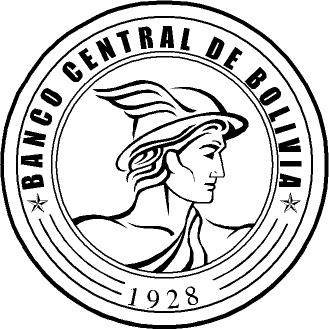 BANCO CENTRAL DE BOLIVIADOCUMENTO BASE DE CONTRATACIÓNPARA SERVICIOS DE CONSULTORÍAMODALIDAD DE APOYO NACIONALA LA PRODUCCIÓN Y EMPLEO    SOLICITUD DE COTIZACIONESCódigo BCB: ANPE C N° 033/2013-1CPRIMERA CONVOCATORIALa Paz, mayo de 2013ÍNDICEPARTE ICONDICIONES GENERALES DEL PROCESO DE CONTRATACIÓNNORMATIVA APLICABLE AL PROCESO DE CONTRATACIÓNEl proceso de contratación de servicios de consultoría se rige por el Decreto Supremo N° 0181 de 28 de junio de 2009, de las Normas Básicas del Sistema de Administración de Bienes y Servicios (NB-SABS) y el presente Documento Base de Contratación (DBC).PROPONENTES ELEGIBLES En esta convocatoria podrán participar únicamente las personas naturales con capacidad de contratar.GARANTÍAS De acuerdo con lo establecido en el Artículo 20 de las NB-SABS, el proponente decidirá el tipo de garantía a presentar entre: Boleta de Garantía, Boleta de Garantía a Primer Requerimiento o Póliza de Seguro de Caución a Primer Requerimiento (Estas garantías deberán expresar su carácter renovable, irrevocable y de ejecución inmediata).La garantía requerida es:Garantía de Cumplimiento de Contrato. La entidad convocante solicitará la Garantía de Cumplimiento de Contrato equivalente al siete por ciento (7%) del monto del contrato. Cuando se tengan programados pagos parciales, en reemplazo de la Garantía de Cumplimiento de Contrato, se podrá prever una retención del siete por ciento (7%) de cada pago. El tratamiento de ejecución y devolución de la Garantía de Cumplimiento de Contrato se establecerá en el Contrato.RECHAZO Y DESCALIFICACIÓN DE COTIZACIONESProcederá el rechazo de la cotización cuando ésta fuese presentada fuera del plazo (fecha y hora) y/o en lugar diferente al establecido en el presente DBC.Las causales de descalificación son:Incumplimiento u omisión en la presentación de cualquier documento requerido en el presente DBC.La omisión no se limita a la falta de presentación de documentos, refiriéndose también a que cualquier documento presentado no cumpla con las condiciones de validez requeridas.Cuando la cotización no cumpla con las condiciones establecidas en el presente DBC.Si se determinase que el proponente se encuentra dentro los impedimentos que prevé el Artículo 43 de las NB-SABS. Si para la suscripción del contrato, la documentación en fotocopia simple de los documentos señalados en el presente DBC, no fuera presentada dentro del plazo establecido para su verificación; salvo que el proponente hubiese justificado oportunamente el retraso.Cuando el período de validez de la cotización no se ajuste al plazo mínimo requerido;Cuando el proponente presente dos o más alternativas;Cuando el proponente presente dos o más cotizaciones;La falta de firma del Proponente en uno (1) o varios de los Formularios y Documentos solicitados en el presente DBC.DECLARATORIA DESIERTAEl RPA declarará desierta una convocatoria pública, de acuerdo con lo establecido en el Artículo 27 de las NB-SABS.CANCELACIÓN, SUSPENSIÓN Y ANULACIÓN DEL PROCESO DE CONTRATACIÓNEl proceso de contratación podrá ser cancelado, anulado o suspendido hasta antes de la suscripción del contrato, mediante Resolución expresa, técnica y legalmente motivada, de acuerdo con lo establecido en el Artículo 28 de las NB-SABS.DOCUMENTOS QUE DEBE PRESENTAR EL PROPONENTELos documentos que deben presentar las personas naturales son:Formulario de Presentación de Cotizaciones (Datos del Proponente y Declaración Jurada para Personas Naturales), debidamente llenado y firmado.Currículum Vitae con la documentación de respaldo, tomando en cuenta los Términos de Referencia y el Anexo 4 u otro similar que contenga la información requerida debidamente llenado y firmado.RECEPCIÓN DE COTIZACIONESLa recepción de cotizaciones se efectuará, en el lugar señalado en el presente DBC hasta la fecha y hora límite fijados en el mismo. (Ventanilla Única de Correspondencia, ubicada en la Planta Baja del Edificio Principal del BCB sobre la calle Ayacucho)Los proponentes podrán presentar sus cotizaciones según su criterio: de manera abierta o en sobre cerrado, situación que deberá consignarse en el registro o libro de actas.Cuando el proponente decida presentar su cotización en sobre cerrado, éste no deberá ser abierto hasta antes de la fecha y hora límite del plazo establecido para su presentación, en cuyo caso deberá estar rotulado de la siguiente manera:APERTURA DE COTIZACIONESLa apertura pública de cotizaciones se realizará en la fecha, hora y lugar señalados en el DBC, donde se revisará la presentación de los documentos solicitados en el presente DBC.El acto se efectuara así se hubiese recibido una sola propuesta. En caso de no existir propuestas, el Responsable de Evaluación suspenderá el acto y recomendará al RPA, que la convocatoria sea declarada desierta.EVALUACIÓN DE COTIZACIONESEVALUACIÓN PRELIMINARPresentación de documentosEl Responsable de la Evaluación en sesión reservada y según la verificación de presentación de documentos del Acto de Apertura, determinará si las cotizaciones continúan o se descalifican, aplicando la metodología CUMPLE/NO CUMPLE en la presentación de documentos solicitados, observando cualquier aspecto detectado en la verificación de los requisitos y condiciones de validez de los documentos presentados.Verificación de ImpedidosPosteriormente a la evaluación de la documentación presentada por los proponentes, el Responsable de Evaluación verificará que los proponentes no se encuentren impedidos de participar para que puedan continuar con las siguientes etapas de evaluación correspondientes.En caso que el proponente no cumpla con la presentación de los documentos requeridos de acuerdo con las condiciones establecidas en el presente DBC y/o se encuentre impedido de participar, su cotización será descalificada.APLICACIÓN DEL MÉTODO DE SELECCIÓN Y ADJUDICACIÓN DE PRESUPUESTO FIJOEl procedimiento de evaluación será el siguiente:La entidad establecerá un presupuesto fijo, que cancelará por la prestación del servicio de consultoría.Para aquellas propuestas admitidas, luego de la evaluación preliminar, la entidad convocante aplicará los criterios de evaluación y asignará los puntajes conforme lo establecido en el Formulario de “Evaluación de la Calidad y Propuesta Técnica para personas Naturales”.Las propuestas técnicas que no alcancen el puntaje mínimo de setenta (70) puntos, serán descalificadas.De las cotizaciones que hubieran obtenido el puntaje mínimo requerido, se adjudicará a aquella que presente la mejor calificación técnica. CONTENIDO DEL INFORME DE EVALUACIÓN Y RECOMENDACIÓNEl Informe de Evaluación y Recomendación de Adjudicación o Declaratoria Desierta, deberá contener mínimamente lo siguiente:Nómina de los proponentes.Cuadros Comparativos, cuando corresponda.Cuadros de evaluación y/o resultado de la Evaluación Legal, Técnica y/o Administrativa, cuando corresponda.Causales para la descalificación de cotizaciones, cuando corresponda.Detalle de errores subsanables, cuando corresponda.Otros aspectos que el Responsable de Evaluación considere pertinentes.Recomendación de Adjudicación o Declaratoria Desierta.ADJUDICACIÓN O DECLARATORIA DESIERTA12.1 El RPA, recibido el Informe de Evaluación y Recomendación de Adjudicación o Declaratoria Desierta y dentro del plazo fijado en el cronograma de plazos, emitirá el documento de Adjudicación o Declaratoria Desierta.En caso de que el RPA solicite al Responsable de Evaluación la complementación o sustentación del informe, podrá autorizar la modificación del cronograma de plazos a partir de la fecha establecida para la emisión de la Adjudicación o Declaratoria Desierta.Si el RPA, recibida la complementación o sustentación del Informe de Evaluación y Recomendación, decidiera bajo su exclusiva responsabilidad, apartarse de la recomendación, deberá elaborar un informe fundamentado dirigido a la MAE y a la Contraloría General del Estado.SUSCRIPCIÓN DE CONTRATO Y PAGOPara la suscripción de contrato el proponente adjudicado deberá presentar la siguiente documentación en fotocopia simple, siendo causal de descalificación de la cotización el incumplimiento en su presentación: En fotocopia simple:Cedula de Identidad Certificado de Inscripción al Padrón Nacional de Contribuyentes (NIT - Número de Identificación Tributaria) ó Certificación Electrónica emitida por el Servicio de Impuestos Nacionales, salvo lo previsto en el numeral 13.4.En original:Garantía de Cumplimiento de Contrato ó solicitud de retención de dicha Garantía. El proponente deberá presentar una nota escrita dirigida al BCB que certifique la no percepción de otras remuneraciones con recursos públicos, la misma que tendrá carácter de Declaración Jurada, con el objeto de dar cumplimiento con lo establecido en el Artículo 34 (Doble Percepción) del D.S. 1460 de fecha 10.01.2013.La entidad convocante deberá otorgar al proponente adjudicado un plazo no inferior a cuatro (4) días para la presentación de los documentos requeridos en el presente DBC; si el proponente adjudicado presenta los documentos antes del tiempo otorgado, el proceso podrá continuar.Si el proponente adjudicado no cumple con la presentación de los documentos requeridos para la suscripción del contrato será descalificado, salvo que el proponente hubiese justificado oportunamente el retraso; y se procederá a la evaluación y, cuando corresponda, a la adjudicación de la siguiente cotización mejor evaluada, y así sucesivamente.Los pagos por el servicio se realizarán previa la conformidad de la entidad convocante.En las contrataciones de personas naturales, en ausencia de la nota fiscal (factura), la entidad convocante deberá retener los montos de obligaciones tributarias,  para su posterior pago al Servicio de Impuestos Nacionales.En los contratos suscritos para servicios de consultoría individual de línea, al encontrarse las personas naturales sujetas al Régimen Complementario de Impuesto al Valor Agregado (RC-IVA), la entidad convocante solicitará a los consultores contratados el Número de Identificación Tributaria (NIT) de registro en el Servicio de Impuestos Nacionales como contribuyentes directos del RC-IVA, siendo responsabilidad del consultor presentar la declaración jurada trimestral al Servicio de Impuestos Nacionales. CONTRIBUCIONES AL SISTEMA INTEGRAL DE PENSIONESDe forma previa a la solicitud de cada pago, el proponente adjudicado, en cumplimiento al artículo 8 del Reglamento de Desarrollo Parcial a la Ley N° 065, aprobado mediante D.S. 778, deberá presentar el “Comprobante de Pago” de contribuciones al Sistema Integral de Pensiones (SIP).MODIFICACIONES AL CONTRATOLas  modificaciones al contrato podrán efectuarse mediante:Contrato Modificatorio para consultores individuales de línea: Cuando la Unidad Solicitante requiera ampliar el plazo del servicio de consultoría individual de línea deberá, de manera previa a la conclusión del contrato, realizar una evaluación del cumplimiento de los Términos de Referencia.  En base a esta evaluación, la MAE o la autoridad que suscribió el contrato principal podrán tomar la decisión de ampliar o no el contrato del Consultor.Esta ampliación podrá realizarse hasta un máximo de dos (2) veces, no debiendo exceder el plazo de cada ampliación al establecido en el contrato principal.PARTE IIINFORMACIÓN TÉCNICA DE LA CONTRATACIÓNCONVOCATORIA Y DATOS GENERALES DEL PROCESO DE CONTRATACIÓN(*) Estas fechas son fijas en el proceso de contrataciónCONDICIONES Y TÉRMINOS DE REFERENCIA REQUERIDOS PARA EL SERVICIO DE CONSULTORÍACONTRATACIÓN DE UN CONSULTOR INDIVIDUAL DE LÍNEA PARA EL APOYO EN LA PREPARACIÓN DE DOCUMENTACIÓN PARA EL PROCESO DE FORMULACIÓN POA 2014PARTE IIIANEXO 1FORMULARIO DE PRESENTACIÓN DE COTIZACIONESDATOS DEL PROPONENTE Y DECLARACIÓN JURADA PARA PERSONAS NATURALES  (*) En caso de que el proponente no especifique el plazo de validez de la propuesta, se entenderá que acepta el plazo de validez mínimo requerido (60 días calendario), con solo firmar el presente formulario; siempre y cuando consigne la presente aclaración en el Formulario de presentación de cotizaciones que sea presentado, al tratarse de una declaración jurada. Sin embargo, si el plazo de validez ofertado es inferior al requerido su propuesta será descalificada.(Firma del Proponente) (Nombre completo)ANEXO 2FORMULARIO DE EVALUACIÓN DE LA CALIDAD Y PROPUESTA TÉCNICAMétodo de Selección La contratación del servicio de consultoría individual se efectuará bajo el método de selección por presupuesto fijo.Sistema de EvaluaciónEl sistema de Evaluación se detalla a continuación.La evaluación de la experiencia general y específica sólo se realizará tomando en cuenta los documentos de respaldo presentados, en los cuales debe figurar toda la información presentada en el Currículum Vitae. ANEXO 3Modelo de Contrato SANO N° 106/2013SANO N° 000/2013Contrato Administrativo de Consultoría Individual de Línea para Apoyo en la Preparación de Documentación para el Proceso de Formulación del POA 2014, sujeto al tenor de las siguientes cláusulas:CLÁUSULA PRIMERA.- (DE LAS PARTES) Las partes CONTRATANTES son:El BANCO CENTRAL DE BOLIVIA, con NIT Nº 1016739022, con domicilio en la calle Ayacucho esquina Mercado s/n de la zona central, en la Ciudad de La Paz – Bolivia, representado legalmente por la Lic. Claudia Amparo Corrales Dávalos, con Cédula de Identidad Nº 1077929, emitida en la ciudad de Chuquisaca, como Subgerente de Servicios Generales, en mérito al artículo 13 del Reglamento Específico del Sistema de Administración de Bienes y Servicios del Banco Central de Bolivia, aprobado mediante Resolución de Directorio N° 008/2010 de 5 de enero de 2010, modificado por Resolución de Directorio N° 097/2010 de 17 de agosto de 2010 y la Resolución PRES – GAL N° 03/2013 de 15 de febrero de 2013, que en adelante se denominará la ENTIDAD._________, mayor de edad, hábil por derecho, titular de la Cédula de Identidad N° ____, expedida en la ciudad de ___, con Número de Identificación Tributaria (NIT) _______, domiciliado en ________, de la zona ______de la Ciudad de ____ - Bolivia, en adelante denominado el CONSULTOR.La ENTIDAD y el CONSULTOR en su conjunto serán denominados las PARTES.CLÁUSULA SEGUNDA.- (ANTECEDENTES) La ENTIDAD mediante ________, en proceso realizado bajo las normas y regulaciones de contratación establecidas en el Decreto Supremo N° 0181 de 28 de junio de 2009, de las Normas Básicas del Sistema de Administración de Bienes y Servicios (NB-SABS) y el Documento Base de Contratación (DBC), para la Contratación de Servicios de Consultoría, en la Modalidad de Apoyo Nacional a la Producción y Empleo ANPE N° ____, convocó en fecha __ de ____ de 2013, a personas naturales con capacidad de celebrar actos jurídicos, para la prestación del servicio de apoyo en la preparación de documentación para el proceso de formulación del POA 2014 para la ENTIDAD, con Código Único de Contratación Estatal (CUCE): ________, en base a lo solicitado en el DBC.Concluido el proceso de evaluación de propuestas, el Responsable del Proceso de Contratación de Apoyo Nacional a la Producción y Empleo (RPA), en base al Informe ___________ de fecha ___ de ____ de 2013, resolvió adjudicar mediante Comunicación Interna _____ de fecha ___ de ___ de 2013, la prestación del servicio de apoyo en la preparación de documentación para el proceso de formulación del POA 2014, al CONSULTOR, al cumplir su propuesta con todos los requisitos establecidos en el DBC.CLÁUSULA TERCERA.- (LEGISLACIÓN APLICABLE) El presente Contrato se celebra exclusivamente al amparo de las siguientes disposiciones:Constitución Política del Estado.Ley Nº 1178 de 20 de julio de 1990, de Administración y Control Gubernamentales.Decreto Supremo Nº 0181, NB-SABS.Ley del Presupuesto General aprobado para la gestión.Las demás disposiciones relacionadas directamente con las normas anteriormente mencionadas.CLÁUSULA CUARTA.- (OBJETO) El objeto del presente contrato es la prestación del servicio de apoyo en la preparación de documentación para el proceso de formulación del Programa de Operaciones Anual 2014 articulado al presupuesto institucional para la ENTIDAD, que en adelante se denominará la CONSULTORÍA, provista por el CONSULTOR de conformidad con el DBC, la Propuesta Adjudicada, con estricta y absoluta sujeción a este Contrato y de acuerdo a las siguientes características:Alcance:Apoyar en el análisis y preparación de documentación para el proceso de formulación del Programa de Operaciones Anual 2014 articulado al Presupuesto.Apoyar en la consolidación y revisión del Programa de Operaciones Anual articulado al Presupuesto.Apoyar en la organización técnica y logística de los talleres, reuniones y otras actividades, para el proceso de formulación Programa de Operaciones Anual articulado al Presupuesto.Otras funciones que por su competencia le sean encomendadas por el Jefe del Departamento de Planificación y Presupuesto y/o Subgerente de Planificación y Control de Gestión.Informes: El CONSULTOR deberá presentar:Informe técnico de consolidación y revisión del Programa de Operaciones Anual articulado al Presupuesto.Informe de organización técnica y logística de talleres, reuniones y otras actividades desarrolladas.Informes mensuales de conclusión y avance de los trabajos asignados que serán presentados en el plazo de dos (2) días hábiles de finalizado el mes.Informe final actividades, que será presentado en el plazo de tres (3) días hábiles posteriores a la finalización de CONSULTORÍA.La CONSULTORÍA se desarrollará en el horario de 8:30 a 16:30.CLÁUSULA QUINTA.- (RESPONSABILIDADES Y OBLIGACIONES DEL CONSULTOR) El CONSULTOR se compromete y obliga a efectuar la prestación de la CONSULTORÍA, objeto del presente Contrato de acuerdo a lo establecido en las Términos de Referencia, el DBC y en las condiciones generales de su propuesta que forman parte del presente documento, así como a los términos y condiciones de este Contrato, obligándose a:Realizar la CONSULTORÍA, objeto del presente CONTRATO, en forma eficiente, oportuna y en el lugar de destino convenido de acuerdo con los Términos de Referencia.Mantener vigente la garantía presentada.Cumplir cada una de las cláusulas del presente Contrato.Responsabilidad Técnica: El CONSULTOR asume la responsabilidad técnica absoluta, de los servicios profesionales prestados bajo el presente contrato, conforme lo establecido en los Términos de Referencia y su propuesta, por lo que deberá desarrollar su trabajo conforme a las más altas normas técnicas de competencia profesional, conforme a las leyes. En consecuencia el CONSULTOR garantiza y responde del servicio prestado bajo este Contrato, por lo que en caso de ser requerida su presencia por escrito, para cualquier aclaración, de forma posterior a la liquidación del contrato, se compromete a no negar su participación.En caso de no responder favorablemente a dicho requerimiento, la ENTIDAD hará conocer a la Contraloría General del Estado, para los efectos legales pertinentes, en razón de que el servicio ha sido prestado bajo un contrato administrativo, por lo cual el CONSULTOR  es responsable ante el Estado.El CONSULTOR, en ningún caso efectuará pagos a terceros, ni aceptará pagos indirectos de terceros, en relación con el servicio objeto de este Contrato, o con los pagos que de estos deriven.No deberá tener vinculación alguna con empresas, organizaciones, funcionarios públicos o personas que puedan potencialmente o de hecho, derivar beneficio comercial del servicio encomendado al CONSULTOR, o de los resultados o recomendaciones de éste.Bajo esta responsabilidad se establece que el CONSULTOR, se hará pasible a las sanciones legales pertinentes, cuando se haya establecido su culpabilidad, por la vía legal correspondiente.Responsabilidad Civil: El CONSULTOR será el único responsable por reclamos judiciales y/o extrajudiciales efectuados por terceras personas que resulten de actos u omisiones relacionados exclusivamente con la prestación del servicio bajo este Contrato.CLÁUSULA SEXTA.- (DOCUMENTOS INTEGRANTES DEL CONTRATO) Para cumplimiento del presente Contrato, forman parte del mismo los siguientes documentos: DBC. Propuesta Adjudicada.Garantía.CLÁUSULA SÉPTIMA.- (VIGENCIA) La vigencia del presente contrato, se extenderá desde el día hábil siguiente de su suscripción, hasta que la Gerencia de Administración de la ENTIDAD emita el Certificado de Cumplimiento de Contrato.CLÁUSULA  OCTAVA.- (GARANTÍA DE CUMPLIMIENTO DE CONTRATO) A la suscripción del contrato, el CONSULTOR, garantiza el fiel cumplimiento del presente Contrato en todas sus partes con ______________ a la orden de la ENTIDAD, por el siete por ciento (7%) del monto del contrato que corresponde a ____ 00/100 Bolivianos (Bs___,__)  ______, con vigencia de a partir de la firma de contrato, hasta la conclusión del mismo. (O retención, dependiendo de la garantía ofrecida por el CONSULTOR).En caso de que el CONSULTOR, incurriere en algún tipo de incumplimiento contractual, el importe de dicha garantía, será pagado en favor de la ENTIDAD, sin necesidad de ningún trámite o acción judicial, a su solo requerimiento.CLÁUSULA NOVENA.- (PLAZO DE PRESTACIÓN DE LA CONSULTORÍA) El CONSULTOR prestará el servicio de CONSULTORÍA de forma satisfactoria, en estricto acuerdo al DBC, por el plazo de seis (6) meses, que se computará a partir del siguiente día hábil de la suscripción del presente contrato. De acuerdo a lo establecido en el inciso b) del artículo 89 del Decreto Supremo N° 0181 de 28 de junio de 2009, de las NB-SABS, si la Unidad Solicitante requiere modificar el plazo del presente contrato, las causas modificatorias deberán ser sustentadas de manera previa a su conclusión mediante una evaluación del cumplimiento de los Términos de Referencia. En base a esta evaluación, la MAE o autoridad que suscribió el presente contrato, podrá tomar la decisión de modifícalo o no. Esta modificación podrá realizarse hasta un máximo de dos (2) veces, no debiendo exceder el plazo de cada modificación al establecido en el presente contrato.CLÁUSULA DÉCIMA.- (LUGAR DE PRESTACIÓN DE LA CONSULTORÍA) El CONSULTOR realizará la CONSULTORÍA, en las oficinas de la Subgerencia de Planificación y Control de Gestión, ubicada en el edificio principal de la ENTIDAD.CLÁUSULA DÉCIMA PRIMERA.- (DEL MONTO Y FORMA DE PAGO) El monto total propuesto y aceptado por las PARTES para la ejecución de la CONSULTORÍA objeto del presente Contrato es de Bs___ (___ 00/100 Bolivianos), monto que será cancelado en seis (6) cuotas mensuales, cada una de Bs7.480,00 (Siete Mil Cuatrocientos Ochenta 00/100 Bolivianos) previa presentación del informe de actividades del CONSULTOR aprobado por la CONTRAPARTE.Es de exclusiva responsabilidad del CONSULTOR, prestar los servicios contratados dentro del monto establecido como costo de la CONSULTORÍA, ya que no se reconocerán ni procederán pagos por servicios que excedan dicho monto.Por otra parte, de acuerdo a lo determinado en el artículo 8 del Reglamento de Desarrollo Parcial a la Ley N° 065, aprobado por el Decreto Supremo N° 0778 de 26 de enero de 2011, para que se efectúen los pagos, el CONSULTOR deberá presentar a la Gerencia de Administración de la ENTIDAD el comprobante de pago de contribuciones al Sistema Integral de Pensiones (SIP).    CLÁUSULA DÉCIMA SEGUNDA.- (ESTIPULACIÓN SOBRE IMPUESTOS) Correrá por cuenta del CONSULTOR el pago de todos los impuestos vigentes en el país a la fecha de presentación de su propuesta.CLÁUSULA DÉCIMA TERCERA.- (FACTURACIÓN) Para que se efectúen los pagos, el CONSULTOR deberá emitir la respectiva factura oficial por el monto total mensual del pago a favor de la ENTIDAD, caso contrario la ENTIDAD deberá retener los montos de obligaciones tributarias pendientes, para su posterior pago al Servicio de Impuestos Nacionales. (De acuerdo al régimen impositivo del Consultor)CLÁUSULA DÉCIMA CUARTA.- (PREVISIÓN) El presente Contrato sólo podrá modificarse mediante un Contrato Modificatorio, establecido en el inciso a) del artículo 89 del Decreto Supremo N° 0181 de 28 de junio de 2009, de las NB-SABS.Las causas modificatorias deberán ser sustentadas por informes técnicos y legales que establezcan la viabilidad técnica y de financiamiento, excepto lo estipulado en la Cláusula Novena del presente contrato, relativa a plazo. CLÁUSULA DÉCIMA QUINTA.- (CESIÓN) El CONSULTOR no podrá transferir parcial, ni totalmente las obligaciones contraídas en el presente Contrato, siendo de su entera responsabilidad la ejecución y cumplimiento de las obligaciones establecidas en el mismo.CLÁUSULA DÉCIMA SEXTA.- (CONFIDENCIALIDAD) Los materiales producidos por el CONSULTOR así como la información a la que éste tuviere acceso, durante o después de la ejecución presente contrato tendrá carácter confidencial, quedando expresamente prohibida su divulgación a terceros, excepto a la ENTIDAD, a menos que cuente con un pronunciamiento escrito por parte de la ENTIDAD en sentido contrario.Asimismo, el CONSULTOR reconoce que la ENTIDAD es la única propietaria de los productos y documentos producidos por el CONSULTOR, producto del presente Contrato.CLÁUSULA DÉCIMA SÉPTIMA.- (EXONERACIÓN A LA ENTIDAD DE RESPONSABILIDADES POR DAÑO A TERCEROS) El CONSULTOR se obliga a tomar todas las previsiones que pudiesen surgir por daño a terceros, se exonera de estas obligaciones a la ENTIDAD.CLÁUSULA DÉCIMA OCTAVA.- (EXTINCIÓN DEL CONTRATO) Se dará por terminado el vínculo contractual por una de las siguientes modalidades:Por Cumplimiento de Contrato:Tanto la ENTIDAD como el CONSULTOR darán por terminado el presente Contrato, una vez que ambas PARTES hayan dado cumplimiento a todas y cada una de las cláusulas contenidas en el mismo, lo cual se hará constar por escrito.Por Resolución del contrato: A requerimiento de la ENTIDAD, por causales atribuibles al CONSULTOR:Por incumplimiento en la realización de la CONSULTORÍA en el plazo establecido.Por suspensión en la provisión de la CONSULTORÍA sin autorización escrita de la CONTRAPARTE por tres (3) días hábiles continuos.Por incumplimiento en la preparación de documentos para el proceso de formulación del Programa de Operaciones Anual. Por incumplimiento a cualquier obligación establecida en el presente Contrato.A requerimiento del CONSULTOR, por causales atribuibles a la ENTIDAD:Si apartándose de los términos del Contrato, la ENTIDAD pretende efectuar modificaciones a los Términos de Referencia.Por incumplimiento injustificado en los pagos mensuales, por más de noventa (90) días calendario computados a partir de la fecha en que dichos pagos debían haberse efectuado.Por instrucciones injustificadas emanadas por la ENTIDAD para la suspensión de la CONSULTORÍA por más de treinta (30) días calendario.Reglas aplicables a la Resolución:Para procesar la Resolución del Contrato por cualquiera de las causales señaladas, la garantía debe estar plenamente vigente y la ENTIDAD o el CONSULTOR dará aviso escrito mediante carta notariada, a la otra parte, con la resolución del Contrato, estableciendo claramente la causal que se aduce.Esta carta dará lugar a que cuando la resolución sea por causales imputables al CONSULTOR, se consolide en favor de la ENTIDAD la Garantía de Cumplimiento de Contrato.La CONTRAPARTE a solicitud de la ENTIDAD, procederá a establecer y certificar los montos reembolsables al CONSULTOR por concepto de servicios satisfactoriamente prestados.  Por causas de fuerza mayor o caso fortuito que afecten a la ENTIDAD o al  CONSULTOR:Si se presentaran situaciones de fuerza mayor o caso fortuito que imposibiliten la prestación del servicio o vayan contra los intereses del Estado, se resolverá el Contrato total o parcialmente mediante carta notariada.Cuando se efectúe la resolución del contrato se procederá a una liquidación de saldos deudores y acreedores de ambas PARTES, efectuándose los pagos a que hubiere lugar, conforme la evaluación del grado de cumplimiento de los Términos de Referencia.CLÁUSULA DÉCIMA NOVENA.- (SOLUCIÓN DE CONTROVERSIAS) En caso de surgir dudas sobre los derechos y obligaciones de las PARTES durante la ejecución del presente contrato, las PARTES acudirán a los términos y condiciones del DBC y la propuesta adjudicada, sometidas a la Jurisdicción Coactiva Fiscal.CLÁUSULA VIGÉSIMA.- (SUPERVISIÓN DE LA CONSULTORÍA) Con el objeto de realizar el seguimiento y control del servicio a ser prestado por el CONSULTOR, la ENTIDAD designó al Subgerente de Planificación y Control de Gestión y al Jefe del Departamento de Planificación y Presupuesto como CONTRAPARTE.La CONTRAPARTE, será el medio autorizado de comunicación, notificación y aprobación de todo cuanto corresponda a los asuntos relacionados con el servicio a ser prestado por el CONSULTOR, bajo términos del presente Contrato y los documentos que forman parte del mismo.La CONTRAPARTE, tendrá la autoridad necesaria para conocer, analizar, rechazar o aprobar los asuntos correspondientes al cumplimiento del presente Contrato, de acuerdo a las atribuciones e instrucciones que por escrito le confiera expresamente la ENTIDAD.
Las funciones específicas de la CONTRAPARTE serán las siguientes:Supervisar la preparación de la documentación para el proceso de formulación del Programa de Operaciones Anual articulado al Presupuesto.Revisar y dar conformidad a los informes presentados por el CONSULTOR.Emitir el certificado de conformidad o disconformidad de la CONSULTORÍA.Ejecutar el seguimiento al cumplimiento del presente Contrato.CLÁUSULA VIGÉSIMA PRIMERA.- (SUSPENSIÓN DE ACTIVIDADES)  La ENTIDAD está facultada para suspender temporalmente los servicios que presta el CONSULTOR, en cualquier momento, por motivos de fuerza mayor, caso fortuito y/o razones convenientes a los intereses del Estado; para lo cual notificará al CONSULTOR por escrito por intermedio de la CONTRAPARTE, con una anticipación de cinco (5) días calendario, excepto en los casos de urgencia por alguna emergencia imponderable. Esta suspensión puede ser total o parcial.Asimismo, el CONSULTOR podrá comunicar a la ENTIDAD mediante la CONTRAPARTE la suspensión temporal de sus servicios en la CONSULTORÍA, cuando se presentan situaciones de fuerza mayor, caso fortuito o por causas atribuibles a la ENTIDAD que afecten al CONSULTOR en la prestación de sus servicios, esta suspensión una vez calificada por la CONTRAPARTE y aprobada por la ENTIDAD puede ser parcial o total, en este último caso implicará ampliación de plazo de prestación de la CONSULTORÍA. Si los servicios se suspenden parcial o totalmente por negligencia del CONSULTOR en observar y cumplir correctamente las estipulaciones del contrato y/o de los documentos que forman parte del mismo, el tiempo que los servicios permanezcan suspendidos, no merecerán ninguna ampliación del plazo del servicio.CLÁUSULA VIGÉSIMA SEGUNDA.- (CIERRE DEL CONTRATO) Una vez vencido el plazo de la CONSULTORÍA, la CONTRAPARTE procederá a la emisión del Certificado de Conformidad con la CONSULTORÍA y el cierre de contrato deberá ser acreditado con un Certificado de Cumplimiento de Contrato, otorgado por la Gerencia de Administración de la ENTIDAD que también realizará la devolución de la garantía de cumplimiento de contrato.Este cierre de Contrato no libera de responsabilidades al CONSULTOR, por negligencia o impericia que ocasionasen daños posteriores sobre el objeto de contratación.CLÁUSULA VIGÉSIMA TERCERA.- (CONSENTIMIENTO) En señal de conformidad y para su fiel y estricto cumplimiento, firmamos el presente Contrato, la Lic. Claudia Amparo Corrales Dávalos, en representación legal de la ENTIDAD, y el/la _________, en su calidad de CONSULTOR.Este documento, conforme a disposiciones legales de control fiscal vigentes, será registrado ante la Contraloría General del Estado.La Paz, ___ de ____ de 2013.JBV/wee.ANEXO 4MODELO DE CURRICULUM VITAEIdentificación:Formación Académica:Experiencia GeneralExperiencia Específica(Firma del Proponente) (Nombre completo)INSTRUCTIVO: El proponente debe presentar este Formulario u otro similar en su cotización, debidamente llenado y firmado, adjuntando fotocopias simples de la documentación que acredite su formación y la experiencia requerida, debidamente identificadas por gestiones de acuerdo al detalle expuesto en el presente anexo.No se considerara la información que no esté acompañada de sus correspondientes documentos de respaldo.Se recomienda que la documentación de respaldo de su propuesta este registrada en el presente anexo (u otro similar que contenga la información requerida).El BCB se reserva el derecho de solicitar la documentación original o legalizada que considere pertinente para verificar la documentación presentada como fotocopia simple.Código Único de Contratación Estatal13-0951-00-383205-1-1CONTRATACIÓN DE UN CONSULTOR INDIVIDUAL DE LÍNEA PARA EL APOYO EN LA PREPARACIÓN DE DOCUMENTACIÓN PARA EL PROCESO DE FORMULACIÓN POA 2014DescripciónDescripciónPáginaPARTE I: CONDICIONES GENERALES DEL PROCESO DE CONTRATACIÓNPARTE I: CONDICIONES GENERALES DEL PROCESO DE CONTRATACIÓNPág.  1Normativa Aplicable al Proceso de ContrataciónPág.  1Proponentes ElegiblesPág.  1GarantíasPág.  1Rechazo y descalificación de CotizacionesPág.  1Declaratoria desiertaPág.  2Cancelación, suspensión y anulación del proceso de contrataciónPág.  2Documentos que debe presentar el proponentePág.  2Recepción de CotizacionesPág.  2Apertura de CotizacionesPág.  3Evaluación de CotizacionesPág.  3Contenido del informe de evaluación y recomendaciónPág.  3Adjudicación o declaratoria desiertaPág.  4Suscripción de contrato y pagoPág.  4Contribuciones al sistema integral de pensionesPág.  5Modificaciones al contratoPág.  5PARTE II: INFORMACIÓN TÉCNICA DE LA CONTRATACIÓNPARTE II: INFORMACIÓN TÉCNICA DE LA CONTRATACIÓNPág.  6Convocatoria y Datos Generales del Proceso de ContrataciónPág.  6Condiciones y Términos de Referencia requeridos para el Servicio de ConsultoríaPág.  8PARTE IIIPARTE IIIPág. 11ANEXO 1: FORMULARIO DE PRESENTACIÓN DE COTIZACIONESANEXO 1: FORMULARIO DE PRESENTACIÓN DE COTIZACIONESPág. 11ANEXO 2: FORMULARIO DE EVALUACIÓN DE LA CALIDAD Y PROPUESTA TÉCNICAANEXO 2: FORMULARIO DE EVALUACIÓN DE LA CALIDAD Y PROPUESTA TÉCNICAPág. 12ANEXO 3: MODELO DE CONTRATOANEXO 3: MODELO DE CONTRATOPág. 13ANEXO 4: MODELO DE CURRÍCULUM VITAEANEXO 4: MODELO DE CURRÍCULUM VITAEPág. 20BANCO CENTRAL DE BOLIVIAGERENCIA DE ADMINISTRACIÓNSUBGERENCIA DE SERVICIOS GENERALESDEPARTAMENTO DE COMPRAS Y CONTRATACIONESNOMBRE DEL PROPONENTE:____________________________________________SOLICITUD DE COTIZACIONESCódigo BCB: ANPE C N° 033/2013-1C CONTRATACIÓN DE UN CONSULTOR INDIVIDUAL DE LÍNEA PARA EL APOYO EN LA PREPARACIÓN DE DOCUMENTACIÓN PARA EL PROCESO DE FORMULACIÓN POA 2014PRIMERA CONVOCATORIANo abrir antes de horas 11:00 del día viernes 17 de mayo del 2013CONVOCATORIASe convoca a la presentación de propuestas para el siguiente proceso:CONVOCATORIASe convoca a la presentación de propuestas para el siguiente proceso:CONVOCATORIASe convoca a la presentación de propuestas para el siguiente proceso:CONVOCATORIASe convoca a la presentación de propuestas para el siguiente proceso:CONVOCATORIASe convoca a la presentación de propuestas para el siguiente proceso:CONVOCATORIASe convoca a la presentación de propuestas para el siguiente proceso:CONVOCATORIASe convoca a la presentación de propuestas para el siguiente proceso:CONVOCATORIASe convoca a la presentación de propuestas para el siguiente proceso:CONVOCATORIASe convoca a la presentación de propuestas para el siguiente proceso:CONVOCATORIASe convoca a la presentación de propuestas para el siguiente proceso:CONVOCATORIASe convoca a la presentación de propuestas para el siguiente proceso:CONVOCATORIASe convoca a la presentación de propuestas para el siguiente proceso:CONVOCATORIASe convoca a la presentación de propuestas para el siguiente proceso:CONVOCATORIASe convoca a la presentación de propuestas para el siguiente proceso:CONVOCATORIASe convoca a la presentación de propuestas para el siguiente proceso:CONVOCATORIASe convoca a la presentación de propuestas para el siguiente proceso:CONVOCATORIASe convoca a la presentación de propuestas para el siguiente proceso:CONVOCATORIASe convoca a la presentación de propuestas para el siguiente proceso:CONVOCATORIASe convoca a la presentación de propuestas para el siguiente proceso:CONVOCATORIASe convoca a la presentación de propuestas para el siguiente proceso:CONVOCATORIASe convoca a la presentación de propuestas para el siguiente proceso:CONVOCATORIASe convoca a la presentación de propuestas para el siguiente proceso:CONVOCATORIASe convoca a la presentación de propuestas para el siguiente proceso:CONVOCATORIASe convoca a la presentación de propuestas para el siguiente proceso:CONVOCATORIASe convoca a la presentación de propuestas para el siguiente proceso:CONVOCATORIASe convoca a la presentación de propuestas para el siguiente proceso:CONVOCATORIASe convoca a la presentación de propuestas para el siguiente proceso:CONVOCATORIASe convoca a la presentación de propuestas para el siguiente proceso:CONVOCATORIASe convoca a la presentación de propuestas para el siguiente proceso:CONVOCATORIASe convoca a la presentación de propuestas para el siguiente proceso:CONVOCATORIASe convoca a la presentación de propuestas para el siguiente proceso:CONVOCATORIASe convoca a la presentación de propuestas para el siguiente proceso:CONVOCATORIASe convoca a la presentación de propuestas para el siguiente proceso:CONVOCATORIASe convoca a la presentación de propuestas para el siguiente proceso:CONVOCATORIASe convoca a la presentación de propuestas para el siguiente proceso:CONVOCATORIASe convoca a la presentación de propuestas para el siguiente proceso:CONVOCATORIASe convoca a la presentación de propuestas para el siguiente proceso:CONVOCATORIASe convoca a la presentación de propuestas para el siguiente proceso:CONVOCATORIASe convoca a la presentación de propuestas para el siguiente proceso:CONVOCATORIASe convoca a la presentación de propuestas para el siguiente proceso:CONVOCATORIASe convoca a la presentación de propuestas para el siguiente proceso:CONVOCATORIASe convoca a la presentación de propuestas para el siguiente proceso:CONVOCATORIASe convoca a la presentación de propuestas para el siguiente proceso:CONVOCATORIASe convoca a la presentación de propuestas para el siguiente proceso:CONVOCATORIASe convoca a la presentación de propuestas para el siguiente proceso:CONVOCATORIASe convoca a la presentación de propuestas para el siguiente proceso:CONVOCATORIASe convoca a la presentación de propuestas para el siguiente proceso:CONVOCATORIASe convoca a la presentación de propuestas para el siguiente proceso:CONVOCATORIASe convoca a la presentación de propuestas para el siguiente proceso:CONVOCATORIASe convoca a la presentación de propuestas para el siguiente proceso:CONVOCATORIASe convoca a la presentación de propuestas para el siguiente proceso:CONVOCATORIASe convoca a la presentación de propuestas para el siguiente proceso:CONVOCATORIASe convoca a la presentación de propuestas para el siguiente proceso:CONVOCATORIASe convoca a la presentación de propuestas para el siguiente proceso:CONVOCATORIASe convoca a la presentación de propuestas para el siguiente proceso:CONVOCATORIASe convoca a la presentación de propuestas para el siguiente proceso:CONVOCATORIASe convoca a la presentación de propuestas para el siguiente proceso:CONVOCATORIASe convoca a la presentación de propuestas para el siguiente proceso:CONVOCATORIASe convoca a la presentación de propuestas para el siguiente proceso:CONVOCATORIASe convoca a la presentación de propuestas para el siguiente proceso:CONVOCATORIASe convoca a la presentación de propuestas para el siguiente proceso:CONVOCATORIASe convoca a la presentación de propuestas para el siguiente proceso:Entidad convocanteEntidad convocanteEntidad convocanteEntidad convocante:::::Banco Central de BoliviaBanco Central de BoliviaBanco Central de BoliviaBanco Central de BoliviaBanco Central de BoliviaBanco Central de BoliviaBanco Central de BoliviaBanco Central de BoliviaBanco Central de BoliviaBanco Central de BoliviaBanco Central de BoliviaBanco Central de BoliviaBanco Central de BoliviaBanco Central de BoliviaBanco Central de BoliviaBanco Central de BoliviaBanco Central de BoliviaBanco Central de BoliviaBanco Central de BoliviaBanco Central de BoliviaBanco Central de BoliviaBanco Central de BoliviaBanco Central de BoliviaBanco Central de BoliviaBanco Central de BoliviaBanco Central de BoliviaBanco Central de BoliviaBanco Central de BoliviaBanco Central de BoliviaBanco Central de BoliviaBanco Central de BoliviaBanco Central de BoliviaBanco Central de BoliviaBanco Central de BoliviaBanco Central de BoliviaBanco Central de BoliviaBanco Central de BoliviaBanco Central de BoliviaBanco Central de BoliviaBanco Central de BoliviaBanco Central de BoliviaBanco Central de BoliviaBanco Central de BoliviaBanco Central de BoliviaBanco Central de BoliviaBanco Central de BoliviaBanco Central de BoliviaModalidad de ContrataciónModalidad de ContrataciónModalidad de ContrataciónModalidad de Contratación:::::Apoyo Nacional a la Producción y EmpleoApoyo Nacional a la Producción y EmpleoApoyo Nacional a la Producción y EmpleoApoyo Nacional a la Producción y EmpleoApoyo Nacional a la Producción y EmpleoApoyo Nacional a la Producción y EmpleoApoyo Nacional a la Producción y EmpleoApoyo Nacional a la Producción y EmpleoApoyo Nacional a la Producción y EmpleoApoyo Nacional a la Producción y EmpleoApoyo Nacional a la Producción y EmpleoApoyo Nacional a la Producción y EmpleoApoyo Nacional a la Producción y EmpleoApoyo Nacional a la Producción y EmpleoApoyo Nacional a la Producción y EmpleoApoyo Nacional a la Producción y EmpleoApoyo Nacional a la Producción y EmpleoApoyo Nacional a la Producción y EmpleoApoyo Nacional a la Producción y EmpleoApoyo Nacional a la Producción y EmpleoApoyo Nacional a la Producción y EmpleoApoyo Nacional a la Producción y EmpleoApoyo Nacional a la Producción y EmpleoApoyo Nacional a la Producción y EmpleoApoyo Nacional a la Producción y EmpleoApoyo Nacional a la Producción y EmpleoApoyo Nacional a la Producción y EmpleoApoyo Nacional a la Producción y EmpleoApoyo Nacional a la Producción y EmpleoApoyo Nacional a la Producción y EmpleoApoyo Nacional a la Producción y EmpleoApoyo Nacional a la Producción y EmpleoApoyo Nacional a la Producción y EmpleoApoyo Nacional a la Producción y EmpleoApoyo Nacional a la Producción y EmpleoApoyo Nacional a la Producción y EmpleoApoyo Nacional a la Producción y EmpleoApoyo Nacional a la Producción y EmpleoApoyo Nacional a la Producción y EmpleoApoyo Nacional a la Producción y EmpleoApoyo Nacional a la Producción y EmpleoApoyo Nacional a la Producción y EmpleoApoyo Nacional a la Producción y EmpleoApoyo Nacional a la Producción y EmpleoApoyo Nacional a la Producción y EmpleoApoyo Nacional a la Producción y EmpleoApoyo Nacional a la Producción y EmpleoCUCECUCECUCECUCE:::::113-000999955551-000000---338888832200005-1-111Código interno que la entidad utiliza para Identificar al procesoCódigo interno que la entidad utiliza para Identificar al procesoCódigo interno que la entidad utiliza para Identificar al procesoCódigo interno que la entidad utiliza para Identificar al proceso:::::ANPE C Nº 033/2013-1CANPE C Nº 033/2013-1CANPE C Nº 033/2013-1CANPE C Nº 033/2013-1CANPE C Nº 033/2013-1CANPE C Nº 033/2013-1CANPE C Nº 033/2013-1CANPE C Nº 033/2013-1CANPE C Nº 033/2013-1CANPE C Nº 033/2013-1CANPE C Nº 033/2013-1CANPE C Nº 033/2013-1CANPE C Nº 033/2013-1CANPE C Nº 033/2013-1CANPE C Nº 033/2013-1CANPE C Nº 033/2013-1CANPE C Nº 033/2013-1CANPE C Nº 033/2013-1CANPE C Nº 033/2013-1CANPE C Nº 033/2013-1CANPE C Nº 033/2013-1CANPE C Nº 033/2013-1CANPE C Nº 033/2013-1CANPE C Nº 033/2013-1CANPE C Nº 033/2013-1CANPE C Nº 033/2013-1CANPE C Nº 033/2013-1CANPE C Nº 033/2013-1CANPE C Nº 033/2013-1CANPE C Nº 033/2013-1CANPE C Nº 033/2013-1CANPE C Nº 033/2013-1CANPE C Nº 033/2013-1CANPE C Nº 033/2013-1CANPE C Nº 033/2013-1CANPE C Nº 033/2013-1CANPE C Nº 033/2013-1CANPE C Nº 033/2013-1CANPE C Nº 033/2013-1CANPE C Nº 033/2013-1CANPE C Nº 033/2013-1CANPE C Nº 033/2013-1CANPE C Nº 033/2013-1CANPE C Nº 033/2013-1CANPE C Nº 033/2013-1CANPE C Nº 033/2013-1CANPE C Nº 033/2013-1CObjeto de la contrataciónObjeto de la contrataciónObjeto de la contrataciónObjeto de la contratación:::::CONTRATACIÓN DE UN CONSULTOR INDIVIDUAL DE LÍNEA PARA EL APOYO EN LA PREPARACIÓN DE DOCUMENTACIÓN PARA EL PROCESO DE FORMULACIÓN POA 2014CONTRATACIÓN DE UN CONSULTOR INDIVIDUAL DE LÍNEA PARA EL APOYO EN LA PREPARACIÓN DE DOCUMENTACIÓN PARA EL PROCESO DE FORMULACIÓN POA 2014CONTRATACIÓN DE UN CONSULTOR INDIVIDUAL DE LÍNEA PARA EL APOYO EN LA PREPARACIÓN DE DOCUMENTACIÓN PARA EL PROCESO DE FORMULACIÓN POA 2014CONTRATACIÓN DE UN CONSULTOR INDIVIDUAL DE LÍNEA PARA EL APOYO EN LA PREPARACIÓN DE DOCUMENTACIÓN PARA EL PROCESO DE FORMULACIÓN POA 2014CONTRATACIÓN DE UN CONSULTOR INDIVIDUAL DE LÍNEA PARA EL APOYO EN LA PREPARACIÓN DE DOCUMENTACIÓN PARA EL PROCESO DE FORMULACIÓN POA 2014CONTRATACIÓN DE UN CONSULTOR INDIVIDUAL DE LÍNEA PARA EL APOYO EN LA PREPARACIÓN DE DOCUMENTACIÓN PARA EL PROCESO DE FORMULACIÓN POA 2014CONTRATACIÓN DE UN CONSULTOR INDIVIDUAL DE LÍNEA PARA EL APOYO EN LA PREPARACIÓN DE DOCUMENTACIÓN PARA EL PROCESO DE FORMULACIÓN POA 2014CONTRATACIÓN DE UN CONSULTOR INDIVIDUAL DE LÍNEA PARA EL APOYO EN LA PREPARACIÓN DE DOCUMENTACIÓN PARA EL PROCESO DE FORMULACIÓN POA 2014CONTRATACIÓN DE UN CONSULTOR INDIVIDUAL DE LÍNEA PARA EL APOYO EN LA PREPARACIÓN DE DOCUMENTACIÓN PARA EL PROCESO DE FORMULACIÓN POA 2014CONTRATACIÓN DE UN CONSULTOR INDIVIDUAL DE LÍNEA PARA EL APOYO EN LA PREPARACIÓN DE DOCUMENTACIÓN PARA EL PROCESO DE FORMULACIÓN POA 2014CONTRATACIÓN DE UN CONSULTOR INDIVIDUAL DE LÍNEA PARA EL APOYO EN LA PREPARACIÓN DE DOCUMENTACIÓN PARA EL PROCESO DE FORMULACIÓN POA 2014CONTRATACIÓN DE UN CONSULTOR INDIVIDUAL DE LÍNEA PARA EL APOYO EN LA PREPARACIÓN DE DOCUMENTACIÓN PARA EL PROCESO DE FORMULACIÓN POA 2014CONTRATACIÓN DE UN CONSULTOR INDIVIDUAL DE LÍNEA PARA EL APOYO EN LA PREPARACIÓN DE DOCUMENTACIÓN PARA EL PROCESO DE FORMULACIÓN POA 2014CONTRATACIÓN DE UN CONSULTOR INDIVIDUAL DE LÍNEA PARA EL APOYO EN LA PREPARACIÓN DE DOCUMENTACIÓN PARA EL PROCESO DE FORMULACIÓN POA 2014CONTRATACIÓN DE UN CONSULTOR INDIVIDUAL DE LÍNEA PARA EL APOYO EN LA PREPARACIÓN DE DOCUMENTACIÓN PARA EL PROCESO DE FORMULACIÓN POA 2014CONTRATACIÓN DE UN CONSULTOR INDIVIDUAL DE LÍNEA PARA EL APOYO EN LA PREPARACIÓN DE DOCUMENTACIÓN PARA EL PROCESO DE FORMULACIÓN POA 2014CONTRATACIÓN DE UN CONSULTOR INDIVIDUAL DE LÍNEA PARA EL APOYO EN LA PREPARACIÓN DE DOCUMENTACIÓN PARA EL PROCESO DE FORMULACIÓN POA 2014CONTRATACIÓN DE UN CONSULTOR INDIVIDUAL DE LÍNEA PARA EL APOYO EN LA PREPARACIÓN DE DOCUMENTACIÓN PARA EL PROCESO DE FORMULACIÓN POA 2014CONTRATACIÓN DE UN CONSULTOR INDIVIDUAL DE LÍNEA PARA EL APOYO EN LA PREPARACIÓN DE DOCUMENTACIÓN PARA EL PROCESO DE FORMULACIÓN POA 2014CONTRATACIÓN DE UN CONSULTOR INDIVIDUAL DE LÍNEA PARA EL APOYO EN LA PREPARACIÓN DE DOCUMENTACIÓN PARA EL PROCESO DE FORMULACIÓN POA 2014CONTRATACIÓN DE UN CONSULTOR INDIVIDUAL DE LÍNEA PARA EL APOYO EN LA PREPARACIÓN DE DOCUMENTACIÓN PARA EL PROCESO DE FORMULACIÓN POA 2014CONTRATACIÓN DE UN CONSULTOR INDIVIDUAL DE LÍNEA PARA EL APOYO EN LA PREPARACIÓN DE DOCUMENTACIÓN PARA EL PROCESO DE FORMULACIÓN POA 2014CONTRATACIÓN DE UN CONSULTOR INDIVIDUAL DE LÍNEA PARA EL APOYO EN LA PREPARACIÓN DE DOCUMENTACIÓN PARA EL PROCESO DE FORMULACIÓN POA 2014CONTRATACIÓN DE UN CONSULTOR INDIVIDUAL DE LÍNEA PARA EL APOYO EN LA PREPARACIÓN DE DOCUMENTACIÓN PARA EL PROCESO DE FORMULACIÓN POA 2014CONTRATACIÓN DE UN CONSULTOR INDIVIDUAL DE LÍNEA PARA EL APOYO EN LA PREPARACIÓN DE DOCUMENTACIÓN PARA EL PROCESO DE FORMULACIÓN POA 2014CONTRATACIÓN DE UN CONSULTOR INDIVIDUAL DE LÍNEA PARA EL APOYO EN LA PREPARACIÓN DE DOCUMENTACIÓN PARA EL PROCESO DE FORMULACIÓN POA 2014CONTRATACIÓN DE UN CONSULTOR INDIVIDUAL DE LÍNEA PARA EL APOYO EN LA PREPARACIÓN DE DOCUMENTACIÓN PARA EL PROCESO DE FORMULACIÓN POA 2014CONTRATACIÓN DE UN CONSULTOR INDIVIDUAL DE LÍNEA PARA EL APOYO EN LA PREPARACIÓN DE DOCUMENTACIÓN PARA EL PROCESO DE FORMULACIÓN POA 2014CONTRATACIÓN DE UN CONSULTOR INDIVIDUAL DE LÍNEA PARA EL APOYO EN LA PREPARACIÓN DE DOCUMENTACIÓN PARA EL PROCESO DE FORMULACIÓN POA 2014CONTRATACIÓN DE UN CONSULTOR INDIVIDUAL DE LÍNEA PARA EL APOYO EN LA PREPARACIÓN DE DOCUMENTACIÓN PARA EL PROCESO DE FORMULACIÓN POA 2014CONTRATACIÓN DE UN CONSULTOR INDIVIDUAL DE LÍNEA PARA EL APOYO EN LA PREPARACIÓN DE DOCUMENTACIÓN PARA EL PROCESO DE FORMULACIÓN POA 2014CONTRATACIÓN DE UN CONSULTOR INDIVIDUAL DE LÍNEA PARA EL APOYO EN LA PREPARACIÓN DE DOCUMENTACIÓN PARA EL PROCESO DE FORMULACIÓN POA 2014CONTRATACIÓN DE UN CONSULTOR INDIVIDUAL DE LÍNEA PARA EL APOYO EN LA PREPARACIÓN DE DOCUMENTACIÓN PARA EL PROCESO DE FORMULACIÓN POA 2014CONTRATACIÓN DE UN CONSULTOR INDIVIDUAL DE LÍNEA PARA EL APOYO EN LA PREPARACIÓN DE DOCUMENTACIÓN PARA EL PROCESO DE FORMULACIÓN POA 2014CONTRATACIÓN DE UN CONSULTOR INDIVIDUAL DE LÍNEA PARA EL APOYO EN LA PREPARACIÓN DE DOCUMENTACIÓN PARA EL PROCESO DE FORMULACIÓN POA 2014CONTRATACIÓN DE UN CONSULTOR INDIVIDUAL DE LÍNEA PARA EL APOYO EN LA PREPARACIÓN DE DOCUMENTACIÓN PARA EL PROCESO DE FORMULACIÓN POA 2014CONTRATACIÓN DE UN CONSULTOR INDIVIDUAL DE LÍNEA PARA EL APOYO EN LA PREPARACIÓN DE DOCUMENTACIÓN PARA EL PROCESO DE FORMULACIÓN POA 2014CONTRATACIÓN DE UN CONSULTOR INDIVIDUAL DE LÍNEA PARA EL APOYO EN LA PREPARACIÓN DE DOCUMENTACIÓN PARA EL PROCESO DE FORMULACIÓN POA 2014CONTRATACIÓN DE UN CONSULTOR INDIVIDUAL DE LÍNEA PARA EL APOYO EN LA PREPARACIÓN DE DOCUMENTACIÓN PARA EL PROCESO DE FORMULACIÓN POA 2014CONTRATACIÓN DE UN CONSULTOR INDIVIDUAL DE LÍNEA PARA EL APOYO EN LA PREPARACIÓN DE DOCUMENTACIÓN PARA EL PROCESO DE FORMULACIÓN POA 2014CONTRATACIÓN DE UN CONSULTOR INDIVIDUAL DE LÍNEA PARA EL APOYO EN LA PREPARACIÓN DE DOCUMENTACIÓN PARA EL PROCESO DE FORMULACIÓN POA 2014CONTRATACIÓN DE UN CONSULTOR INDIVIDUAL DE LÍNEA PARA EL APOYO EN LA PREPARACIÓN DE DOCUMENTACIÓN PARA EL PROCESO DE FORMULACIÓN POA 2014CONTRATACIÓN DE UN CONSULTOR INDIVIDUAL DE LÍNEA PARA EL APOYO EN LA PREPARACIÓN DE DOCUMENTACIÓN PARA EL PROCESO DE FORMULACIÓN POA 2014CONTRATACIÓN DE UN CONSULTOR INDIVIDUAL DE LÍNEA PARA EL APOYO EN LA PREPARACIÓN DE DOCUMENTACIÓN PARA EL PROCESO DE FORMULACIÓN POA 2014CONTRATACIÓN DE UN CONSULTOR INDIVIDUAL DE LÍNEA PARA EL APOYO EN LA PREPARACIÓN DE DOCUMENTACIÓN PARA EL PROCESO DE FORMULACIÓN POA 2014CONTRATACIÓN DE UN CONSULTOR INDIVIDUAL DE LÍNEA PARA EL APOYO EN LA PREPARACIÓN DE DOCUMENTACIÓN PARA EL PROCESO DE FORMULACIÓN POA 2014CONTRATACIÓN DE UN CONSULTOR INDIVIDUAL DE LÍNEA PARA EL APOYO EN LA PREPARACIÓN DE DOCUMENTACIÓN PARA EL PROCESO DE FORMULACIÓN POA 2014Método de Selección y AdjudicaciónMétodo de Selección y AdjudicaciónMétodo de Selección y AdjudicaciónMétodo de Selección y Adjudicación:::::a) Calidad, Propuesta Técnica y Costoa) Calidad, Propuesta Técnica y Costoa) Calidad, Propuesta Técnica y Costoa) Calidad, Propuesta Técnica y Costoa) Calidad, Propuesta Técnica y Costoa) Calidad, Propuesta Técnica y Costoa) Calidad, Propuesta Técnica y Costoa) Calidad, Propuesta Técnica y Costoa) Calidad, Propuesta Técnica y Costoa) Calidad, Propuesta Técnica y Costoa) Calidad, Propuesta Técnica y Costoa) Calidad, Propuesta Técnica y Costoa) Calidad, Propuesta Técnica y Costoa) Calidad, Propuesta Técnica y Costoa) Calidad, Propuesta Técnica y Costoa) Calidad, Propuesta Técnica y Costoa) Calidad, Propuesta Técnica y Costoa) Calidad, Propuesta Técnica y Costoa) Calidad, Propuesta Técnica y Costoa) Calidad, Propuesta Técnica y Costoa) Calidad, Propuesta Técnica y Costob) Menor Costob) Menor Costob) Menor Costob) Menor Costob) Menor Costob) Menor Costob) Menor Costob) Menor Costob) Menor Costob) Menor Costob) Menor CostoXXXc) Presupuesto Fijoc) Presupuesto Fijoc) Presupuesto Fijoc) Presupuesto Fijoc) Presupuesto Fijoc) Presupuesto Fijoc) Presupuesto Fijoc) Presupuesto Fijoc) Presupuesto Fijoc) Presupuesto Fijod) Calidadd) Calidadd) Calidadd) Calidadd) Calidadd) Calidadd) Calidadd) Calidadd) Calidadd) Calidadd) Calidadd) Calidadd) Calidadd) Calidadd) Calidadd) Calidadd) Calidadd) Calidadd) Calidadd) Calidadd) Calidadd) Calidadd) Calidadd) CalidadForma de AdjudicaciónForma de AdjudicaciónForma de AdjudicaciónForma de AdjudicaciónForma de Adjudicación::::Por el TotalPor el TotalPor el TotalPor el TotalPor el TotalPor el TotalPor el TotalPor el TotalPor el TotalPor el TotalPor el TotalPor el TotalPor el TotalPor el TotalPor el TotalPor el TotalPor el TotalPor el TotalPor el TotalPor el TotalPor el TotalPor el TotalPor el TotalPor el TotalPor el TotalPor el TotalPor el TotalPor el TotalPor el TotalPor el TotalPor el TotalPor el TotalPor el TotalPor el TotalPor el TotalPor el TotalPor el TotalPor el TotalPor el TotalPor el TotalPor el TotalPor el TotalPor el TotalPor el TotalPor el TotalPor el TotalPor el TotalPrecio ReferencialPrecio ReferencialPrecio ReferencialPrecio ReferencialPrecio Referencial::::Bs44.880,00, que será cancelado en seis (6) pagos mensuales de Bs7.480,00.Bs44.880,00, que será cancelado en seis (6) pagos mensuales de Bs7.480,00.Bs44.880,00, que será cancelado en seis (6) pagos mensuales de Bs7.480,00.Bs44.880,00, que será cancelado en seis (6) pagos mensuales de Bs7.480,00.Bs44.880,00, que será cancelado en seis (6) pagos mensuales de Bs7.480,00.Bs44.880,00, que será cancelado en seis (6) pagos mensuales de Bs7.480,00.Bs44.880,00, que será cancelado en seis (6) pagos mensuales de Bs7.480,00.Bs44.880,00, que será cancelado en seis (6) pagos mensuales de Bs7.480,00.Bs44.880,00, que será cancelado en seis (6) pagos mensuales de Bs7.480,00.Bs44.880,00, que será cancelado en seis (6) pagos mensuales de Bs7.480,00.Bs44.880,00, que será cancelado en seis (6) pagos mensuales de Bs7.480,00.Bs44.880,00, que será cancelado en seis (6) pagos mensuales de Bs7.480,00.Bs44.880,00, que será cancelado en seis (6) pagos mensuales de Bs7.480,00.Bs44.880,00, que será cancelado en seis (6) pagos mensuales de Bs7.480,00.Bs44.880,00, que será cancelado en seis (6) pagos mensuales de Bs7.480,00.Bs44.880,00, que será cancelado en seis (6) pagos mensuales de Bs7.480,00.Bs44.880,00, que será cancelado en seis (6) pagos mensuales de Bs7.480,00.Bs44.880,00, que será cancelado en seis (6) pagos mensuales de Bs7.480,00.Bs44.880,00, que será cancelado en seis (6) pagos mensuales de Bs7.480,00.Bs44.880,00, que será cancelado en seis (6) pagos mensuales de Bs7.480,00.Bs44.880,00, que será cancelado en seis (6) pagos mensuales de Bs7.480,00.Bs44.880,00, que será cancelado en seis (6) pagos mensuales de Bs7.480,00.Bs44.880,00, que será cancelado en seis (6) pagos mensuales de Bs7.480,00.Bs44.880,00, que será cancelado en seis (6) pagos mensuales de Bs7.480,00.Bs44.880,00, que será cancelado en seis (6) pagos mensuales de Bs7.480,00.Bs44.880,00, que será cancelado en seis (6) pagos mensuales de Bs7.480,00.Bs44.880,00, que será cancelado en seis (6) pagos mensuales de Bs7.480,00.Bs44.880,00, que será cancelado en seis (6) pagos mensuales de Bs7.480,00.Bs44.880,00, que será cancelado en seis (6) pagos mensuales de Bs7.480,00.Bs44.880,00, que será cancelado en seis (6) pagos mensuales de Bs7.480,00.Bs44.880,00, que será cancelado en seis (6) pagos mensuales de Bs7.480,00.Bs44.880,00, que será cancelado en seis (6) pagos mensuales de Bs7.480,00.Bs44.880,00, que será cancelado en seis (6) pagos mensuales de Bs7.480,00.Bs44.880,00, que será cancelado en seis (6) pagos mensuales de Bs7.480,00.Bs44.880,00, que será cancelado en seis (6) pagos mensuales de Bs7.480,00.Bs44.880,00, que será cancelado en seis (6) pagos mensuales de Bs7.480,00.Bs44.880,00, que será cancelado en seis (6) pagos mensuales de Bs7.480,00.Bs44.880,00, que será cancelado en seis (6) pagos mensuales de Bs7.480,00.Bs44.880,00, que será cancelado en seis (6) pagos mensuales de Bs7.480,00.Bs44.880,00, que será cancelado en seis (6) pagos mensuales de Bs7.480,00.Bs44.880,00, que será cancelado en seis (6) pagos mensuales de Bs7.480,00.Bs44.880,00, que será cancelado en seis (6) pagos mensuales de Bs7.480,00.Bs44.880,00, que será cancelado en seis (6) pagos mensuales de Bs7.480,00.Bs44.880,00, que será cancelado en seis (6) pagos mensuales de Bs7.480,00.Bs44.880,00, que será cancelado en seis (6) pagos mensuales de Bs7.480,00.Bs44.880,00, que será cancelado en seis (6) pagos mensuales de Bs7.480,00.Bs44.880,00, que será cancelado en seis (6) pagos mensuales de Bs7.480,00.La contratación se formalizará  medianteLa contratación se formalizará  medianteLa contratación se formalizará  medianteLa contratación se formalizará  medianteLa contratación se formalizará  medianteLa contratación se formalizará  mediante::::ContratoContratoContratoContratoContratoContratoContratoContratoContratoContratoContratoContratoContratoContratoContratoContratoContratoContratoContratoContratoContratoContratoContratoContratoContratoContratoContratoContratoContratoContratoContratoContratoContratoContratoContratoContratoContratoContratoContratoContratoContratoContratoContratoContratoContratoGarantía de Cumplimiento de ContratoGarantía de Cumplimiento de ContratoGarantía de Cumplimiento de ContratoGarantía de Cumplimiento de ContratoGarantía de Cumplimiento de Contrato::::El proponente adjudicado deberá constituir la garantía de cumplimiento de contrato por el 7% del monto del contrato, el cual podrá ser una de las señaladas en el Art.20 de las NB.SABS, (Boleta de Garantía, Boleta de Garantía a Primer Requerimiento o Póliza de Seguro de Caución a Primer Requerimiento). Estas garantías deberán expresar su carácter de renovable, irrevocable y de ejecución inmediata; ó solicitar la retención del siete por ciento (7%) de cada pago.El proponente adjudicado deberá constituir la garantía de cumplimiento de contrato por el 7% del monto del contrato, el cual podrá ser una de las señaladas en el Art.20 de las NB.SABS, (Boleta de Garantía, Boleta de Garantía a Primer Requerimiento o Póliza de Seguro de Caución a Primer Requerimiento). Estas garantías deberán expresar su carácter de renovable, irrevocable y de ejecución inmediata; ó solicitar la retención del siete por ciento (7%) de cada pago.El proponente adjudicado deberá constituir la garantía de cumplimiento de contrato por el 7% del monto del contrato, el cual podrá ser una de las señaladas en el Art.20 de las NB.SABS, (Boleta de Garantía, Boleta de Garantía a Primer Requerimiento o Póliza de Seguro de Caución a Primer Requerimiento). Estas garantías deberán expresar su carácter de renovable, irrevocable y de ejecución inmediata; ó solicitar la retención del siete por ciento (7%) de cada pago.El proponente adjudicado deberá constituir la garantía de cumplimiento de contrato por el 7% del monto del contrato, el cual podrá ser una de las señaladas en el Art.20 de las NB.SABS, (Boleta de Garantía, Boleta de Garantía a Primer Requerimiento o Póliza de Seguro de Caución a Primer Requerimiento). Estas garantías deberán expresar su carácter de renovable, irrevocable y de ejecución inmediata; ó solicitar la retención del siete por ciento (7%) de cada pago.El proponente adjudicado deberá constituir la garantía de cumplimiento de contrato por el 7% del monto del contrato, el cual podrá ser una de las señaladas en el Art.20 de las NB.SABS, (Boleta de Garantía, Boleta de Garantía a Primer Requerimiento o Póliza de Seguro de Caución a Primer Requerimiento). Estas garantías deberán expresar su carácter de renovable, irrevocable y de ejecución inmediata; ó solicitar la retención del siete por ciento (7%) de cada pago.El proponente adjudicado deberá constituir la garantía de cumplimiento de contrato por el 7% del monto del contrato, el cual podrá ser una de las señaladas en el Art.20 de las NB.SABS, (Boleta de Garantía, Boleta de Garantía a Primer Requerimiento o Póliza de Seguro de Caución a Primer Requerimiento). Estas garantías deberán expresar su carácter de renovable, irrevocable y de ejecución inmediata; ó solicitar la retención del siete por ciento (7%) de cada pago.El proponente adjudicado deberá constituir la garantía de cumplimiento de contrato por el 7% del monto del contrato, el cual podrá ser una de las señaladas en el Art.20 de las NB.SABS, (Boleta de Garantía, Boleta de Garantía a Primer Requerimiento o Póliza de Seguro de Caución a Primer Requerimiento). Estas garantías deberán expresar su carácter de renovable, irrevocable y de ejecución inmediata; ó solicitar la retención del siete por ciento (7%) de cada pago.El proponente adjudicado deberá constituir la garantía de cumplimiento de contrato por el 7% del monto del contrato, el cual podrá ser una de las señaladas en el Art.20 de las NB.SABS, (Boleta de Garantía, Boleta de Garantía a Primer Requerimiento o Póliza de Seguro de Caución a Primer Requerimiento). Estas garantías deberán expresar su carácter de renovable, irrevocable y de ejecución inmediata; ó solicitar la retención del siete por ciento (7%) de cada pago.El proponente adjudicado deberá constituir la garantía de cumplimiento de contrato por el 7% del monto del contrato, el cual podrá ser una de las señaladas en el Art.20 de las NB.SABS, (Boleta de Garantía, Boleta de Garantía a Primer Requerimiento o Póliza de Seguro de Caución a Primer Requerimiento). Estas garantías deberán expresar su carácter de renovable, irrevocable y de ejecución inmediata; ó solicitar la retención del siete por ciento (7%) de cada pago.El proponente adjudicado deberá constituir la garantía de cumplimiento de contrato por el 7% del monto del contrato, el cual podrá ser una de las señaladas en el Art.20 de las NB.SABS, (Boleta de Garantía, Boleta de Garantía a Primer Requerimiento o Póliza de Seguro de Caución a Primer Requerimiento). Estas garantías deberán expresar su carácter de renovable, irrevocable y de ejecución inmediata; ó solicitar la retención del siete por ciento (7%) de cada pago.El proponente adjudicado deberá constituir la garantía de cumplimiento de contrato por el 7% del monto del contrato, el cual podrá ser una de las señaladas en el Art.20 de las NB.SABS, (Boleta de Garantía, Boleta de Garantía a Primer Requerimiento o Póliza de Seguro de Caución a Primer Requerimiento). Estas garantías deberán expresar su carácter de renovable, irrevocable y de ejecución inmediata; ó solicitar la retención del siete por ciento (7%) de cada pago.El proponente adjudicado deberá constituir la garantía de cumplimiento de contrato por el 7% del monto del contrato, el cual podrá ser una de las señaladas en el Art.20 de las NB.SABS, (Boleta de Garantía, Boleta de Garantía a Primer Requerimiento o Póliza de Seguro de Caución a Primer Requerimiento). Estas garantías deberán expresar su carácter de renovable, irrevocable y de ejecución inmediata; ó solicitar la retención del siete por ciento (7%) de cada pago.El proponente adjudicado deberá constituir la garantía de cumplimiento de contrato por el 7% del monto del contrato, el cual podrá ser una de las señaladas en el Art.20 de las NB.SABS, (Boleta de Garantía, Boleta de Garantía a Primer Requerimiento o Póliza de Seguro de Caución a Primer Requerimiento). Estas garantías deberán expresar su carácter de renovable, irrevocable y de ejecución inmediata; ó solicitar la retención del siete por ciento (7%) de cada pago.El proponente adjudicado deberá constituir la garantía de cumplimiento de contrato por el 7% del monto del contrato, el cual podrá ser una de las señaladas en el Art.20 de las NB.SABS, (Boleta de Garantía, Boleta de Garantía a Primer Requerimiento o Póliza de Seguro de Caución a Primer Requerimiento). Estas garantías deberán expresar su carácter de renovable, irrevocable y de ejecución inmediata; ó solicitar la retención del siete por ciento (7%) de cada pago.El proponente adjudicado deberá constituir la garantía de cumplimiento de contrato por el 7% del monto del contrato, el cual podrá ser una de las señaladas en el Art.20 de las NB.SABS, (Boleta de Garantía, Boleta de Garantía a Primer Requerimiento o Póliza de Seguro de Caución a Primer Requerimiento). Estas garantías deberán expresar su carácter de renovable, irrevocable y de ejecución inmediata; ó solicitar la retención del siete por ciento (7%) de cada pago.El proponente adjudicado deberá constituir la garantía de cumplimiento de contrato por el 7% del monto del contrato, el cual podrá ser una de las señaladas en el Art.20 de las NB.SABS, (Boleta de Garantía, Boleta de Garantía a Primer Requerimiento o Póliza de Seguro de Caución a Primer Requerimiento). Estas garantías deberán expresar su carácter de renovable, irrevocable y de ejecución inmediata; ó solicitar la retención del siete por ciento (7%) de cada pago.El proponente adjudicado deberá constituir la garantía de cumplimiento de contrato por el 7% del monto del contrato, el cual podrá ser una de las señaladas en el Art.20 de las NB.SABS, (Boleta de Garantía, Boleta de Garantía a Primer Requerimiento o Póliza de Seguro de Caución a Primer Requerimiento). Estas garantías deberán expresar su carácter de renovable, irrevocable y de ejecución inmediata; ó solicitar la retención del siete por ciento (7%) de cada pago.El proponente adjudicado deberá constituir la garantía de cumplimiento de contrato por el 7% del monto del contrato, el cual podrá ser una de las señaladas en el Art.20 de las NB.SABS, (Boleta de Garantía, Boleta de Garantía a Primer Requerimiento o Póliza de Seguro de Caución a Primer Requerimiento). Estas garantías deberán expresar su carácter de renovable, irrevocable y de ejecución inmediata; ó solicitar la retención del siete por ciento (7%) de cada pago.El proponente adjudicado deberá constituir la garantía de cumplimiento de contrato por el 7% del monto del contrato, el cual podrá ser una de las señaladas en el Art.20 de las NB.SABS, (Boleta de Garantía, Boleta de Garantía a Primer Requerimiento o Póliza de Seguro de Caución a Primer Requerimiento). Estas garantías deberán expresar su carácter de renovable, irrevocable y de ejecución inmediata; ó solicitar la retención del siete por ciento (7%) de cada pago.El proponente adjudicado deberá constituir la garantía de cumplimiento de contrato por el 7% del monto del contrato, el cual podrá ser una de las señaladas en el Art.20 de las NB.SABS, (Boleta de Garantía, Boleta de Garantía a Primer Requerimiento o Póliza de Seguro de Caución a Primer Requerimiento). Estas garantías deberán expresar su carácter de renovable, irrevocable y de ejecución inmediata; ó solicitar la retención del siete por ciento (7%) de cada pago.El proponente adjudicado deberá constituir la garantía de cumplimiento de contrato por el 7% del monto del contrato, el cual podrá ser una de las señaladas en el Art.20 de las NB.SABS, (Boleta de Garantía, Boleta de Garantía a Primer Requerimiento o Póliza de Seguro de Caución a Primer Requerimiento). Estas garantías deberán expresar su carácter de renovable, irrevocable y de ejecución inmediata; ó solicitar la retención del siete por ciento (7%) de cada pago.El proponente adjudicado deberá constituir la garantía de cumplimiento de contrato por el 7% del monto del contrato, el cual podrá ser una de las señaladas en el Art.20 de las NB.SABS, (Boleta de Garantía, Boleta de Garantía a Primer Requerimiento o Póliza de Seguro de Caución a Primer Requerimiento). Estas garantías deberán expresar su carácter de renovable, irrevocable y de ejecución inmediata; ó solicitar la retención del siete por ciento (7%) de cada pago.El proponente adjudicado deberá constituir la garantía de cumplimiento de contrato por el 7% del monto del contrato, el cual podrá ser una de las señaladas en el Art.20 de las NB.SABS, (Boleta de Garantía, Boleta de Garantía a Primer Requerimiento o Póliza de Seguro de Caución a Primer Requerimiento). Estas garantías deberán expresar su carácter de renovable, irrevocable y de ejecución inmediata; ó solicitar la retención del siete por ciento (7%) de cada pago.El proponente adjudicado deberá constituir la garantía de cumplimiento de contrato por el 7% del monto del contrato, el cual podrá ser una de las señaladas en el Art.20 de las NB.SABS, (Boleta de Garantía, Boleta de Garantía a Primer Requerimiento o Póliza de Seguro de Caución a Primer Requerimiento). Estas garantías deberán expresar su carácter de renovable, irrevocable y de ejecución inmediata; ó solicitar la retención del siete por ciento (7%) de cada pago.El proponente adjudicado deberá constituir la garantía de cumplimiento de contrato por el 7% del monto del contrato, el cual podrá ser una de las señaladas en el Art.20 de las NB.SABS, (Boleta de Garantía, Boleta de Garantía a Primer Requerimiento o Póliza de Seguro de Caución a Primer Requerimiento). Estas garantías deberán expresar su carácter de renovable, irrevocable y de ejecución inmediata; ó solicitar la retención del siete por ciento (7%) de cada pago.El proponente adjudicado deberá constituir la garantía de cumplimiento de contrato por el 7% del monto del contrato, el cual podrá ser una de las señaladas en el Art.20 de las NB.SABS, (Boleta de Garantía, Boleta de Garantía a Primer Requerimiento o Póliza de Seguro de Caución a Primer Requerimiento). Estas garantías deberán expresar su carácter de renovable, irrevocable y de ejecución inmediata; ó solicitar la retención del siete por ciento (7%) de cada pago.El proponente adjudicado deberá constituir la garantía de cumplimiento de contrato por el 7% del monto del contrato, el cual podrá ser una de las señaladas en el Art.20 de las NB.SABS, (Boleta de Garantía, Boleta de Garantía a Primer Requerimiento o Póliza de Seguro de Caución a Primer Requerimiento). Estas garantías deberán expresar su carácter de renovable, irrevocable y de ejecución inmediata; ó solicitar la retención del siete por ciento (7%) de cada pago.El proponente adjudicado deberá constituir la garantía de cumplimiento de contrato por el 7% del monto del contrato, el cual podrá ser una de las señaladas en el Art.20 de las NB.SABS, (Boleta de Garantía, Boleta de Garantía a Primer Requerimiento o Póliza de Seguro de Caución a Primer Requerimiento). Estas garantías deberán expresar su carácter de renovable, irrevocable y de ejecución inmediata; ó solicitar la retención del siete por ciento (7%) de cada pago.El proponente adjudicado deberá constituir la garantía de cumplimiento de contrato por el 7% del monto del contrato, el cual podrá ser una de las señaladas en el Art.20 de las NB.SABS, (Boleta de Garantía, Boleta de Garantía a Primer Requerimiento o Póliza de Seguro de Caución a Primer Requerimiento). Estas garantías deberán expresar su carácter de renovable, irrevocable y de ejecución inmediata; ó solicitar la retención del siete por ciento (7%) de cada pago.El proponente adjudicado deberá constituir la garantía de cumplimiento de contrato por el 7% del monto del contrato, el cual podrá ser una de las señaladas en el Art.20 de las NB.SABS, (Boleta de Garantía, Boleta de Garantía a Primer Requerimiento o Póliza de Seguro de Caución a Primer Requerimiento). Estas garantías deberán expresar su carácter de renovable, irrevocable y de ejecución inmediata; ó solicitar la retención del siete por ciento (7%) de cada pago.El proponente adjudicado deberá constituir la garantía de cumplimiento de contrato por el 7% del monto del contrato, el cual podrá ser una de las señaladas en el Art.20 de las NB.SABS, (Boleta de Garantía, Boleta de Garantía a Primer Requerimiento o Póliza de Seguro de Caución a Primer Requerimiento). Estas garantías deberán expresar su carácter de renovable, irrevocable y de ejecución inmediata; ó solicitar la retención del siete por ciento (7%) de cada pago.El proponente adjudicado deberá constituir la garantía de cumplimiento de contrato por el 7% del monto del contrato, el cual podrá ser una de las señaladas en el Art.20 de las NB.SABS, (Boleta de Garantía, Boleta de Garantía a Primer Requerimiento o Póliza de Seguro de Caución a Primer Requerimiento). Estas garantías deberán expresar su carácter de renovable, irrevocable y de ejecución inmediata; ó solicitar la retención del siete por ciento (7%) de cada pago.El proponente adjudicado deberá constituir la garantía de cumplimiento de contrato por el 7% del monto del contrato, el cual podrá ser una de las señaladas en el Art.20 de las NB.SABS, (Boleta de Garantía, Boleta de Garantía a Primer Requerimiento o Póliza de Seguro de Caución a Primer Requerimiento). Estas garantías deberán expresar su carácter de renovable, irrevocable y de ejecución inmediata; ó solicitar la retención del siete por ciento (7%) de cada pago.El proponente adjudicado deberá constituir la garantía de cumplimiento de contrato por el 7% del monto del contrato, el cual podrá ser una de las señaladas en el Art.20 de las NB.SABS, (Boleta de Garantía, Boleta de Garantía a Primer Requerimiento o Póliza de Seguro de Caución a Primer Requerimiento). Estas garantías deberán expresar su carácter de renovable, irrevocable y de ejecución inmediata; ó solicitar la retención del siete por ciento (7%) de cada pago.El proponente adjudicado deberá constituir la garantía de cumplimiento de contrato por el 7% del monto del contrato, el cual podrá ser una de las señaladas en el Art.20 de las NB.SABS, (Boleta de Garantía, Boleta de Garantía a Primer Requerimiento o Póliza de Seguro de Caución a Primer Requerimiento). Estas garantías deberán expresar su carácter de renovable, irrevocable y de ejecución inmediata; ó solicitar la retención del siete por ciento (7%) de cada pago.El proponente adjudicado deberá constituir la garantía de cumplimiento de contrato por el 7% del monto del contrato, el cual podrá ser una de las señaladas en el Art.20 de las NB.SABS, (Boleta de Garantía, Boleta de Garantía a Primer Requerimiento o Póliza de Seguro de Caución a Primer Requerimiento). Estas garantías deberán expresar su carácter de renovable, irrevocable y de ejecución inmediata; ó solicitar la retención del siete por ciento (7%) de cada pago.El proponente adjudicado deberá constituir la garantía de cumplimiento de contrato por el 7% del monto del contrato, el cual podrá ser una de las señaladas en el Art.20 de las NB.SABS, (Boleta de Garantía, Boleta de Garantía a Primer Requerimiento o Póliza de Seguro de Caución a Primer Requerimiento). Estas garantías deberán expresar su carácter de renovable, irrevocable y de ejecución inmediata; ó solicitar la retención del siete por ciento (7%) de cada pago.El proponente adjudicado deberá constituir la garantía de cumplimiento de contrato por el 7% del monto del contrato, el cual podrá ser una de las señaladas en el Art.20 de las NB.SABS, (Boleta de Garantía, Boleta de Garantía a Primer Requerimiento o Póliza de Seguro de Caución a Primer Requerimiento). Estas garantías deberán expresar su carácter de renovable, irrevocable y de ejecución inmediata; ó solicitar la retención del siete por ciento (7%) de cada pago.El proponente adjudicado deberá constituir la garantía de cumplimiento de contrato por el 7% del monto del contrato, el cual podrá ser una de las señaladas en el Art.20 de las NB.SABS, (Boleta de Garantía, Boleta de Garantía a Primer Requerimiento o Póliza de Seguro de Caución a Primer Requerimiento). Estas garantías deberán expresar su carácter de renovable, irrevocable y de ejecución inmediata; ó solicitar la retención del siete por ciento (7%) de cada pago.El proponente adjudicado deberá constituir la garantía de cumplimiento de contrato por el 7% del monto del contrato, el cual podrá ser una de las señaladas en el Art.20 de las NB.SABS, (Boleta de Garantía, Boleta de Garantía a Primer Requerimiento o Póliza de Seguro de Caución a Primer Requerimiento). Estas garantías deberán expresar su carácter de renovable, irrevocable y de ejecución inmediata; ó solicitar la retención del siete por ciento (7%) de cada pago.El proponente adjudicado deberá constituir la garantía de cumplimiento de contrato por el 7% del monto del contrato, el cual podrá ser una de las señaladas en el Art.20 de las NB.SABS, (Boleta de Garantía, Boleta de Garantía a Primer Requerimiento o Póliza de Seguro de Caución a Primer Requerimiento). Estas garantías deberán expresar su carácter de renovable, irrevocable y de ejecución inmediata; ó solicitar la retención del siete por ciento (7%) de cada pago.El proponente adjudicado deberá constituir la garantía de cumplimiento de contrato por el 7% del monto del contrato, el cual podrá ser una de las señaladas en el Art.20 de las NB.SABS, (Boleta de Garantía, Boleta de Garantía a Primer Requerimiento o Póliza de Seguro de Caución a Primer Requerimiento). Estas garantías deberán expresar su carácter de renovable, irrevocable y de ejecución inmediata; ó solicitar la retención del siete por ciento (7%) de cada pago.El proponente adjudicado deberá constituir la garantía de cumplimiento de contrato por el 7% del monto del contrato, el cual podrá ser una de las señaladas en el Art.20 de las NB.SABS, (Boleta de Garantía, Boleta de Garantía a Primer Requerimiento o Póliza de Seguro de Caución a Primer Requerimiento). Estas garantías deberán expresar su carácter de renovable, irrevocable y de ejecución inmediata; ó solicitar la retención del siete por ciento (7%) de cada pago.El proponente adjudicado deberá constituir la garantía de cumplimiento de contrato por el 7% del monto del contrato, el cual podrá ser una de las señaladas en el Art.20 de las NB.SABS, (Boleta de Garantía, Boleta de Garantía a Primer Requerimiento o Póliza de Seguro de Caución a Primer Requerimiento). Estas garantías deberán expresar su carácter de renovable, irrevocable y de ejecución inmediata; ó solicitar la retención del siete por ciento (7%) de cada pago.El proponente adjudicado deberá constituir la garantía de cumplimiento de contrato por el 7% del monto del contrato, el cual podrá ser una de las señaladas en el Art.20 de las NB.SABS, (Boleta de Garantía, Boleta de Garantía a Primer Requerimiento o Póliza de Seguro de Caución a Primer Requerimiento). Estas garantías deberán expresar su carácter de renovable, irrevocable y de ejecución inmediata; ó solicitar la retención del siete por ciento (7%) de cada pago.El proponente adjudicado deberá constituir la garantía de cumplimiento de contrato por el 7% del monto del contrato, el cual podrá ser una de las señaladas en el Art.20 de las NB.SABS, (Boleta de Garantía, Boleta de Garantía a Primer Requerimiento o Póliza de Seguro de Caución a Primer Requerimiento). Estas garantías deberán expresar su carácter de renovable, irrevocable y de ejecución inmediata; ó solicitar la retención del siete por ciento (7%) de cada pago.El proponente adjudicado deberá constituir la garantía de cumplimiento de contrato por el 7% del monto del contrato, el cual podrá ser una de las señaladas en el Art.20 de las NB.SABS, (Boleta de Garantía, Boleta de Garantía a Primer Requerimiento o Póliza de Seguro de Caución a Primer Requerimiento). Estas garantías deberán expresar su carácter de renovable, irrevocable y de ejecución inmediata; ó solicitar la retención del siete por ciento (7%) de cada pago.Organismo FinanciadorOrganismo FinanciadorOrganismo FinanciadorOrganismo FinanciadorOrganismo Financiador::::Nombre del Organismo Financiador(de acuerdo al clasificador vigente)Nombre del Organismo Financiador(de acuerdo al clasificador vigente)Nombre del Organismo Financiador(de acuerdo al clasificador vigente)Nombre del Organismo Financiador(de acuerdo al clasificador vigente)Nombre del Organismo Financiador(de acuerdo al clasificador vigente)Nombre del Organismo Financiador(de acuerdo al clasificador vigente)Nombre del Organismo Financiador(de acuerdo al clasificador vigente)Nombre del Organismo Financiador(de acuerdo al clasificador vigente)Nombre del Organismo Financiador(de acuerdo al clasificador vigente)Nombre del Organismo Financiador(de acuerdo al clasificador vigente)Nombre del Organismo Financiador(de acuerdo al clasificador vigente)Nombre del Organismo Financiador(de acuerdo al clasificador vigente)Nombre del Organismo Financiador(de acuerdo al clasificador vigente)Nombre del Organismo Financiador(de acuerdo al clasificador vigente)Nombre del Organismo Financiador(de acuerdo al clasificador vigente)Nombre del Organismo Financiador(de acuerdo al clasificador vigente)Nombre del Organismo Financiador(de acuerdo al clasificador vigente)Nombre del Organismo Financiador(de acuerdo al clasificador vigente)Nombre del Organismo Financiador(de acuerdo al clasificador vigente)Nombre del Organismo Financiador(de acuerdo al clasificador vigente)Nombre del Organismo Financiador(de acuerdo al clasificador vigente)Nombre del Organismo Financiador(de acuerdo al clasificador vigente)Nombre del Organismo Financiador(de acuerdo al clasificador vigente)Nombre del Organismo Financiador(de acuerdo al clasificador vigente)Nombre del Organismo Financiador(de acuerdo al clasificador vigente)Nombre del Organismo Financiador(de acuerdo al clasificador vigente)Nombre del Organismo Financiador(de acuerdo al clasificador vigente)% de Financiamiento% de Financiamiento% de Financiamiento% de Financiamiento% de Financiamiento% de Financiamiento% de Financiamiento% de Financiamiento% de Financiamiento% de Financiamiento% de Financiamiento% de Financiamiento% de Financiamiento% de Financiamiento% de Financiamiento% de Financiamiento% de Financiamiento% de FinanciamientoRecursos propios del BCBRecursos propios del BCBRecursos propios del BCBRecursos propios del BCBRecursos propios del BCBRecursos propios del BCBRecursos propios del BCBRecursos propios del BCBRecursos propios del BCBRecursos propios del BCBRecursos propios del BCBRecursos propios del BCBRecursos propios del BCBRecursos propios del BCBRecursos propios del BCBRecursos propios del BCBRecursos propios del BCBRecursos propios del BCBRecursos propios del BCBRecursos propios del BCBRecursos propios del BCBRecursos propios del BCBRecursos propios del BCBRecursos propios del BCBRecursos propios del BCBRecursos propios del BCBRecursos propios del BCB100100100100100100100100100100100100100100100100100100INFORMACIÓN DEL DOCUMENTO BASE DE CONTRATACIÓN (DBC)       Los interesados podrán recabar el Documento Base de Contratación (DBC) en el sitio Web del SICOES y obtener  información de la entidad de acuerdo con los siguientes datos:INFORMACIÓN DEL DOCUMENTO BASE DE CONTRATACIÓN (DBC)       Los interesados podrán recabar el Documento Base de Contratación (DBC) en el sitio Web del SICOES y obtener  información de la entidad de acuerdo con los siguientes datos:INFORMACIÓN DEL DOCUMENTO BASE DE CONTRATACIÓN (DBC)       Los interesados podrán recabar el Documento Base de Contratación (DBC) en el sitio Web del SICOES y obtener  información de la entidad de acuerdo con los siguientes datos:INFORMACIÓN DEL DOCUMENTO BASE DE CONTRATACIÓN (DBC)       Los interesados podrán recabar el Documento Base de Contratación (DBC) en el sitio Web del SICOES y obtener  información de la entidad de acuerdo con los siguientes datos:INFORMACIÓN DEL DOCUMENTO BASE DE CONTRATACIÓN (DBC)       Los interesados podrán recabar el Documento Base de Contratación (DBC) en el sitio Web del SICOES y obtener  información de la entidad de acuerdo con los siguientes datos:INFORMACIÓN DEL DOCUMENTO BASE DE CONTRATACIÓN (DBC)       Los interesados podrán recabar el Documento Base de Contratación (DBC) en el sitio Web del SICOES y obtener  información de la entidad de acuerdo con los siguientes datos:INFORMACIÓN DEL DOCUMENTO BASE DE CONTRATACIÓN (DBC)       Los interesados podrán recabar el Documento Base de Contratación (DBC) en el sitio Web del SICOES y obtener  información de la entidad de acuerdo con los siguientes datos:INFORMACIÓN DEL DOCUMENTO BASE DE CONTRATACIÓN (DBC)       Los interesados podrán recabar el Documento Base de Contratación (DBC) en el sitio Web del SICOES y obtener  información de la entidad de acuerdo con los siguientes datos:INFORMACIÓN DEL DOCUMENTO BASE DE CONTRATACIÓN (DBC)       Los interesados podrán recabar el Documento Base de Contratación (DBC) en el sitio Web del SICOES y obtener  información de la entidad de acuerdo con los siguientes datos:INFORMACIÓN DEL DOCUMENTO BASE DE CONTRATACIÓN (DBC)       Los interesados podrán recabar el Documento Base de Contratación (DBC) en el sitio Web del SICOES y obtener  información de la entidad de acuerdo con los siguientes datos:INFORMACIÓN DEL DOCUMENTO BASE DE CONTRATACIÓN (DBC)       Los interesados podrán recabar el Documento Base de Contratación (DBC) en el sitio Web del SICOES y obtener  información de la entidad de acuerdo con los siguientes datos:INFORMACIÓN DEL DOCUMENTO BASE DE CONTRATACIÓN (DBC)       Los interesados podrán recabar el Documento Base de Contratación (DBC) en el sitio Web del SICOES y obtener  información de la entidad de acuerdo con los siguientes datos:INFORMACIÓN DEL DOCUMENTO BASE DE CONTRATACIÓN (DBC)       Los interesados podrán recabar el Documento Base de Contratación (DBC) en el sitio Web del SICOES y obtener  información de la entidad de acuerdo con los siguientes datos:INFORMACIÓN DEL DOCUMENTO BASE DE CONTRATACIÓN (DBC)       Los interesados podrán recabar el Documento Base de Contratación (DBC) en el sitio Web del SICOES y obtener  información de la entidad de acuerdo con los siguientes datos:INFORMACIÓN DEL DOCUMENTO BASE DE CONTRATACIÓN (DBC)       Los interesados podrán recabar el Documento Base de Contratación (DBC) en el sitio Web del SICOES y obtener  información de la entidad de acuerdo con los siguientes datos:INFORMACIÓN DEL DOCUMENTO BASE DE CONTRATACIÓN (DBC)       Los interesados podrán recabar el Documento Base de Contratación (DBC) en el sitio Web del SICOES y obtener  información de la entidad de acuerdo con los siguientes datos:INFORMACIÓN DEL DOCUMENTO BASE DE CONTRATACIÓN (DBC)       Los interesados podrán recabar el Documento Base de Contratación (DBC) en el sitio Web del SICOES y obtener  información de la entidad de acuerdo con los siguientes datos:INFORMACIÓN DEL DOCUMENTO BASE DE CONTRATACIÓN (DBC)       Los interesados podrán recabar el Documento Base de Contratación (DBC) en el sitio Web del SICOES y obtener  información de la entidad de acuerdo con los siguientes datos:INFORMACIÓN DEL DOCUMENTO BASE DE CONTRATACIÓN (DBC)       Los interesados podrán recabar el Documento Base de Contratación (DBC) en el sitio Web del SICOES y obtener  información de la entidad de acuerdo con los siguientes datos:INFORMACIÓN DEL DOCUMENTO BASE DE CONTRATACIÓN (DBC)       Los interesados podrán recabar el Documento Base de Contratación (DBC) en el sitio Web del SICOES y obtener  información de la entidad de acuerdo con los siguientes datos:INFORMACIÓN DEL DOCUMENTO BASE DE CONTRATACIÓN (DBC)       Los interesados podrán recabar el Documento Base de Contratación (DBC) en el sitio Web del SICOES y obtener  información de la entidad de acuerdo con los siguientes datos:INFORMACIÓN DEL DOCUMENTO BASE DE CONTRATACIÓN (DBC)       Los interesados podrán recabar el Documento Base de Contratación (DBC) en el sitio Web del SICOES y obtener  información de la entidad de acuerdo con los siguientes datos:INFORMACIÓN DEL DOCUMENTO BASE DE CONTRATACIÓN (DBC)       Los interesados podrán recabar el Documento Base de Contratación (DBC) en el sitio Web del SICOES y obtener  información de la entidad de acuerdo con los siguientes datos:INFORMACIÓN DEL DOCUMENTO BASE DE CONTRATACIÓN (DBC)       Los interesados podrán recabar el Documento Base de Contratación (DBC) en el sitio Web del SICOES y obtener  información de la entidad de acuerdo con los siguientes datos:INFORMACIÓN DEL DOCUMENTO BASE DE CONTRATACIÓN (DBC)       Los interesados podrán recabar el Documento Base de Contratación (DBC) en el sitio Web del SICOES y obtener  información de la entidad de acuerdo con los siguientes datos:INFORMACIÓN DEL DOCUMENTO BASE DE CONTRATACIÓN (DBC)       Los interesados podrán recabar el Documento Base de Contratación (DBC) en el sitio Web del SICOES y obtener  información de la entidad de acuerdo con los siguientes datos:INFORMACIÓN DEL DOCUMENTO BASE DE CONTRATACIÓN (DBC)       Los interesados podrán recabar el Documento Base de Contratación (DBC) en el sitio Web del SICOES y obtener  información de la entidad de acuerdo con los siguientes datos:INFORMACIÓN DEL DOCUMENTO BASE DE CONTRATACIÓN (DBC)       Los interesados podrán recabar el Documento Base de Contratación (DBC) en el sitio Web del SICOES y obtener  información de la entidad de acuerdo con los siguientes datos:INFORMACIÓN DEL DOCUMENTO BASE DE CONTRATACIÓN (DBC)       Los interesados podrán recabar el Documento Base de Contratación (DBC) en el sitio Web del SICOES y obtener  información de la entidad de acuerdo con los siguientes datos:INFORMACIÓN DEL DOCUMENTO BASE DE CONTRATACIÓN (DBC)       Los interesados podrán recabar el Documento Base de Contratación (DBC) en el sitio Web del SICOES y obtener  información de la entidad de acuerdo con los siguientes datos:INFORMACIÓN DEL DOCUMENTO BASE DE CONTRATACIÓN (DBC)       Los interesados podrán recabar el Documento Base de Contratación (DBC) en el sitio Web del SICOES y obtener  información de la entidad de acuerdo con los siguientes datos:INFORMACIÓN DEL DOCUMENTO BASE DE CONTRATACIÓN (DBC)       Los interesados podrán recabar el Documento Base de Contratación (DBC) en el sitio Web del SICOES y obtener  información de la entidad de acuerdo con los siguientes datos:INFORMACIÓN DEL DOCUMENTO BASE DE CONTRATACIÓN (DBC)       Los interesados podrán recabar el Documento Base de Contratación (DBC) en el sitio Web del SICOES y obtener  información de la entidad de acuerdo con los siguientes datos:INFORMACIÓN DEL DOCUMENTO BASE DE CONTRATACIÓN (DBC)       Los interesados podrán recabar el Documento Base de Contratación (DBC) en el sitio Web del SICOES y obtener  información de la entidad de acuerdo con los siguientes datos:INFORMACIÓN DEL DOCUMENTO BASE DE CONTRATACIÓN (DBC)       Los interesados podrán recabar el Documento Base de Contratación (DBC) en el sitio Web del SICOES y obtener  información de la entidad de acuerdo con los siguientes datos:INFORMACIÓN DEL DOCUMENTO BASE DE CONTRATACIÓN (DBC)       Los interesados podrán recabar el Documento Base de Contratación (DBC) en el sitio Web del SICOES y obtener  información de la entidad de acuerdo con los siguientes datos:INFORMACIÓN DEL DOCUMENTO BASE DE CONTRATACIÓN (DBC)       Los interesados podrán recabar el Documento Base de Contratación (DBC) en el sitio Web del SICOES y obtener  información de la entidad de acuerdo con los siguientes datos:INFORMACIÓN DEL DOCUMENTO BASE DE CONTRATACIÓN (DBC)       Los interesados podrán recabar el Documento Base de Contratación (DBC) en el sitio Web del SICOES y obtener  información de la entidad de acuerdo con los siguientes datos:INFORMACIÓN DEL DOCUMENTO BASE DE CONTRATACIÓN (DBC)       Los interesados podrán recabar el Documento Base de Contratación (DBC) en el sitio Web del SICOES y obtener  información de la entidad de acuerdo con los siguientes datos:INFORMACIÓN DEL DOCUMENTO BASE DE CONTRATACIÓN (DBC)       Los interesados podrán recabar el Documento Base de Contratación (DBC) en el sitio Web del SICOES y obtener  información de la entidad de acuerdo con los siguientes datos:INFORMACIÓN DEL DOCUMENTO BASE DE CONTRATACIÓN (DBC)       Los interesados podrán recabar el Documento Base de Contratación (DBC) en el sitio Web del SICOES y obtener  información de la entidad de acuerdo con los siguientes datos:INFORMACIÓN DEL DOCUMENTO BASE DE CONTRATACIÓN (DBC)       Los interesados podrán recabar el Documento Base de Contratación (DBC) en el sitio Web del SICOES y obtener  información de la entidad de acuerdo con los siguientes datos:INFORMACIÓN DEL DOCUMENTO BASE DE CONTRATACIÓN (DBC)       Los interesados podrán recabar el Documento Base de Contratación (DBC) en el sitio Web del SICOES y obtener  información de la entidad de acuerdo con los siguientes datos:INFORMACIÓN DEL DOCUMENTO BASE DE CONTRATACIÓN (DBC)       Los interesados podrán recabar el Documento Base de Contratación (DBC) en el sitio Web del SICOES y obtener  información de la entidad de acuerdo con los siguientes datos:INFORMACIÓN DEL DOCUMENTO BASE DE CONTRATACIÓN (DBC)       Los interesados podrán recabar el Documento Base de Contratación (DBC) en el sitio Web del SICOES y obtener  información de la entidad de acuerdo con los siguientes datos:INFORMACIÓN DEL DOCUMENTO BASE DE CONTRATACIÓN (DBC)       Los interesados podrán recabar el Documento Base de Contratación (DBC) en el sitio Web del SICOES y obtener  información de la entidad de acuerdo con los siguientes datos:INFORMACIÓN DEL DOCUMENTO BASE DE CONTRATACIÓN (DBC)       Los interesados podrán recabar el Documento Base de Contratación (DBC) en el sitio Web del SICOES y obtener  información de la entidad de acuerdo con los siguientes datos:INFORMACIÓN DEL DOCUMENTO BASE DE CONTRATACIÓN (DBC)       Los interesados podrán recabar el Documento Base de Contratación (DBC) en el sitio Web del SICOES y obtener  información de la entidad de acuerdo con los siguientes datos:INFORMACIÓN DEL DOCUMENTO BASE DE CONTRATACIÓN (DBC)       Los interesados podrán recabar el Documento Base de Contratación (DBC) en el sitio Web del SICOES y obtener  información de la entidad de acuerdo con los siguientes datos:INFORMACIÓN DEL DOCUMENTO BASE DE CONTRATACIÓN (DBC)       Los interesados podrán recabar el Documento Base de Contratación (DBC) en el sitio Web del SICOES y obtener  información de la entidad de acuerdo con los siguientes datos:INFORMACIÓN DEL DOCUMENTO BASE DE CONTRATACIÓN (DBC)       Los interesados podrán recabar el Documento Base de Contratación (DBC) en el sitio Web del SICOES y obtener  información de la entidad de acuerdo con los siguientes datos:INFORMACIÓN DEL DOCUMENTO BASE DE CONTRATACIÓN (DBC)       Los interesados podrán recabar el Documento Base de Contratación (DBC) en el sitio Web del SICOES y obtener  información de la entidad de acuerdo con los siguientes datos:INFORMACIÓN DEL DOCUMENTO BASE DE CONTRATACIÓN (DBC)       Los interesados podrán recabar el Documento Base de Contratación (DBC) en el sitio Web del SICOES y obtener  información de la entidad de acuerdo con los siguientes datos:INFORMACIÓN DEL DOCUMENTO BASE DE CONTRATACIÓN (DBC)       Los interesados podrán recabar el Documento Base de Contratación (DBC) en el sitio Web del SICOES y obtener  información de la entidad de acuerdo con los siguientes datos:INFORMACIÓN DEL DOCUMENTO BASE DE CONTRATACIÓN (DBC)       Los interesados podrán recabar el Documento Base de Contratación (DBC) en el sitio Web del SICOES y obtener  información de la entidad de acuerdo con los siguientes datos:INFORMACIÓN DEL DOCUMENTO BASE DE CONTRATACIÓN (DBC)       Los interesados podrán recabar el Documento Base de Contratación (DBC) en el sitio Web del SICOES y obtener  información de la entidad de acuerdo con los siguientes datos:INFORMACIÓN DEL DOCUMENTO BASE DE CONTRATACIÓN (DBC)       Los interesados podrán recabar el Documento Base de Contratación (DBC) en el sitio Web del SICOES y obtener  información de la entidad de acuerdo con los siguientes datos:INFORMACIÓN DEL DOCUMENTO BASE DE CONTRATACIÓN (DBC)       Los interesados podrán recabar el Documento Base de Contratación (DBC) en el sitio Web del SICOES y obtener  información de la entidad de acuerdo con los siguientes datos:INFORMACIÓN DEL DOCUMENTO BASE DE CONTRATACIÓN (DBC)       Los interesados podrán recabar el Documento Base de Contratación (DBC) en el sitio Web del SICOES y obtener  información de la entidad de acuerdo con los siguientes datos:INFORMACIÓN DEL DOCUMENTO BASE DE CONTRATACIÓN (DBC)       Los interesados podrán recabar el Documento Base de Contratación (DBC) en el sitio Web del SICOES y obtener  información de la entidad de acuerdo con los siguientes datos:INFORMACIÓN DEL DOCUMENTO BASE DE CONTRATACIÓN (DBC)       Los interesados podrán recabar el Documento Base de Contratación (DBC) en el sitio Web del SICOES y obtener  información de la entidad de acuerdo con los siguientes datos:INFORMACIÓN DEL DOCUMENTO BASE DE CONTRATACIÓN (DBC)       Los interesados podrán recabar el Documento Base de Contratación (DBC) en el sitio Web del SICOES y obtener  información de la entidad de acuerdo con los siguientes datos:Horario de atención de la entidad Horario de atención de la entidad Horario de atención de la entidad :::::De horas 08:30 a horas 16:30De horas 08:30 a horas 16:30De horas 08:30 a horas 16:30De horas 08:30 a horas 16:30De horas 08:30 a horas 16:30De horas 08:30 a horas 16:30De horas 08:30 a horas 16:30De horas 08:30 a horas 16:30De horas 08:30 a horas 16:30De horas 08:30 a horas 16:30De horas 08:30 a horas 16:30De horas 08:30 a horas 16:30De horas 08:30 a horas 16:30De horas 08:30 a horas 16:30De horas 08:30 a horas 16:30De horas 08:30 a horas 16:30De horas 08:30 a horas 16:30De horas 08:30 a horas 16:30De horas 08:30 a horas 16:30De horas 08:30 a horas 16:30De horas 08:30 a horas 16:30De horas 08:30 a horas 16:30De horas 08:30 a horas 16:30De horas 08:30 a horas 16:30De horas 08:30 a horas 16:30De horas 08:30 a horas 16:30De horas 08:30 a horas 16:30De horas 08:30 a horas 16:30De horas 08:30 a horas 16:30De horas 08:30 a horas 16:30De horas 08:30 a horas 16:30De horas 08:30 a horas 16:30De horas 08:30 a horas 16:30De horas 08:30 a horas 16:30De horas 08:30 a horas 16:30De horas 08:30 a horas 16:30De horas 08:30 a horas 16:30De horas 08:30 a horas 16:30De horas 08:30 a horas 16:30De horas 08:30 a horas 16:30De horas 08:30 a horas 16:30De horas 08:30 a horas 16:30De horas 08:30 a horas 16:30De horas 08:30 a horas 16:30De horas 08:30 a horas 16:30De horas 08:30 a horas 16:30De horas 08:30 a horas 16:30De horas 08:30 a horas 16:30Nombre CompletoNombre CompletoNombre CompletoNombre CompletoNombre CompletoNombre CompletoNombre CompletoNombre CompletoNombre CompletoNombre CompletoNombre CompletoNombre CompletoNombre CompletoNombre CompletoNombre CompletoCargoCargoCargoCargoCargoCargoCargoCargoCargoCargoCargoCargoCargoCargoCargoDependenciaDependenciaDependenciaDependenciaDependenciaDependenciaDependenciaDependenciaDependenciaDependenciaDependenciaDependenciaDependenciaDependenciaEncargado de atender consultasEncargado de atender consultas:::::Claudia Chura CruzClaudia Chura CruzClaudia Chura CruzClaudia Chura CruzClaudia Chura CruzClaudia Chura CruzClaudia Chura CruzClaudia Chura CruzClaudia Chura CruzClaudia Chura CruzClaudia Chura CruzClaudia Chura CruzProfesional en Compras y ContratacionesProfesional en Compras y ContratacionesProfesional en Compras y ContratacionesProfesional en Compras y ContratacionesProfesional en Compras y ContratacionesProfesional en Compras y ContratacionesProfesional en Compras y ContratacionesProfesional en Compras y ContratacionesProfesional en Compras y ContratacionesProfesional en Compras y ContratacionesProfesional en Compras y ContratacionesProfesional en Compras y ContratacionesProfesional en Compras y ContratacionesProfesional en Compras y ContratacionesProfesional en Compras y ContratacionesProfesional en Compras y ContratacionesProfesional en Compras y ContratacionesDpto. de Compras y ContratacionesDpto. de Compras y ContratacionesDpto. de Compras y ContratacionesDpto. de Compras y ContratacionesDpto. de Compras y ContratacionesDpto. de Compras y ContratacionesDpto. de Compras y ContratacionesDpto. de Compras y ContratacionesDpto. de Compras y ContratacionesDpto. de Compras y ContratacionesDpto. de Compras y ContratacionesDpto. de Compras y ContratacionesDpto. de Compras y ContratacionesDpto. de Compras y ContratacionesEncargado de atender técnicasEncargado de atender técnicas:::::Franklin Troche ClavijoFranklin Troche ClavijoFranklin Troche ClavijoFranklin Troche ClavijoFranklin Troche ClavijoFranklin Troche ClavijoFranklin Troche ClavijoFranklin Troche ClavijoFranklin Troche ClavijoFranklin Troche ClavijoFranklin Troche ClavijoFranklin Troche ClavijoJefe del Dpto. de Planificación y PresupuestoJefe del Dpto. de Planificación y PresupuestoJefe del Dpto. de Planificación y PresupuestoJefe del Dpto. de Planificación y PresupuestoJefe del Dpto. de Planificación y PresupuestoJefe del Dpto. de Planificación y PresupuestoJefe del Dpto. de Planificación y PresupuestoJefe del Dpto. de Planificación y PresupuestoJefe del Dpto. de Planificación y PresupuestoJefe del Dpto. de Planificación y PresupuestoJefe del Dpto. de Planificación y PresupuestoJefe del Dpto. de Planificación y PresupuestoJefe del Dpto. de Planificación y PresupuestoJefe del Dpto. de Planificación y PresupuestoJefe del Dpto. de Planificación y PresupuestoJefe del Dpto. de Planificación y PresupuestoJefe del Dpto. de Planificación y PresupuestoSubgerencia de Planificación y Control de GestiónSubgerencia de Planificación y Control de GestiónSubgerencia de Planificación y Control de GestiónSubgerencia de Planificación y Control de GestiónSubgerencia de Planificación y Control de GestiónSubgerencia de Planificación y Control de GestiónSubgerencia de Planificación y Control de GestiónSubgerencia de Planificación y Control de GestiónSubgerencia de Planificación y Control de GestiónSubgerencia de Planificación y Control de GestiónSubgerencia de Planificación y Control de GestiónSubgerencia de Planificación y Control de GestiónSubgerencia de Planificación y Control de GestiónSubgerencia de Planificación y Control de GestiónDomicilio fijado para el proceso de contratación por la entidad convocanteDomicilio fijado para el proceso de contratación por la entidad convocanteDomicilio fijado para el proceso de contratación por la entidad convocante:::::Piso 7 del Edificio Principal del BCB, ubicado Calle Ayacucho esquina Mercado. La Paz – BoliviaPiso 7 del Edificio Principal del BCB, ubicado Calle Ayacucho esquina Mercado. La Paz – BoliviaPiso 7 del Edificio Principal del BCB, ubicado Calle Ayacucho esquina Mercado. La Paz – BoliviaPiso 7 del Edificio Principal del BCB, ubicado Calle Ayacucho esquina Mercado. La Paz – BoliviaPiso 7 del Edificio Principal del BCB, ubicado Calle Ayacucho esquina Mercado. La Paz – BoliviaPiso 7 del Edificio Principal del BCB, ubicado Calle Ayacucho esquina Mercado. La Paz – BoliviaPiso 7 del Edificio Principal del BCB, ubicado Calle Ayacucho esquina Mercado. La Paz – BoliviaPiso 7 del Edificio Principal del BCB, ubicado Calle Ayacucho esquina Mercado. La Paz – BoliviaPiso 7 del Edificio Principal del BCB, ubicado Calle Ayacucho esquina Mercado. La Paz – BoliviaPiso 7 del Edificio Principal del BCB, ubicado Calle Ayacucho esquina Mercado. La Paz – BoliviaPiso 7 del Edificio Principal del BCB, ubicado Calle Ayacucho esquina Mercado. La Paz – BoliviaPiso 7 del Edificio Principal del BCB, ubicado Calle Ayacucho esquina Mercado. La Paz – BoliviaPiso 7 del Edificio Principal del BCB, ubicado Calle Ayacucho esquina Mercado. La Paz – BoliviaPiso 7 del Edificio Principal del BCB, ubicado Calle Ayacucho esquina Mercado. La Paz – BoliviaPiso 7 del Edificio Principal del BCB, ubicado Calle Ayacucho esquina Mercado. La Paz – BoliviaPiso 7 del Edificio Principal del BCB, ubicado Calle Ayacucho esquina Mercado. La Paz – BoliviaPiso 7 del Edificio Principal del BCB, ubicado Calle Ayacucho esquina Mercado. La Paz – BoliviaPiso 7 del Edificio Principal del BCB, ubicado Calle Ayacucho esquina Mercado. La Paz – BoliviaPiso 7 del Edificio Principal del BCB, ubicado Calle Ayacucho esquina Mercado. La Paz – BoliviaPiso 7 del Edificio Principal del BCB, ubicado Calle Ayacucho esquina Mercado. La Paz – BoliviaPiso 7 del Edificio Principal del BCB, ubicado Calle Ayacucho esquina Mercado. La Paz – BoliviaPiso 7 del Edificio Principal del BCB, ubicado Calle Ayacucho esquina Mercado. La Paz – BoliviaPiso 7 del Edificio Principal del BCB, ubicado Calle Ayacucho esquina Mercado. La Paz – BoliviaPiso 7 del Edificio Principal del BCB, ubicado Calle Ayacucho esquina Mercado. La Paz – BoliviaPiso 7 del Edificio Principal del BCB, ubicado Calle Ayacucho esquina Mercado. La Paz – BoliviaPiso 7 del Edificio Principal del BCB, ubicado Calle Ayacucho esquina Mercado. La Paz – BoliviaPiso 7 del Edificio Principal del BCB, ubicado Calle Ayacucho esquina Mercado. La Paz – BoliviaPiso 7 del Edificio Principal del BCB, ubicado Calle Ayacucho esquina Mercado. La Paz – BoliviaPiso 7 del Edificio Principal del BCB, ubicado Calle Ayacucho esquina Mercado. La Paz – BoliviaPiso 7 del Edificio Principal del BCB, ubicado Calle Ayacucho esquina Mercado. La Paz – BoliviaPiso 7 del Edificio Principal del BCB, ubicado Calle Ayacucho esquina Mercado. La Paz – BoliviaPiso 7 del Edificio Principal del BCB, ubicado Calle Ayacucho esquina Mercado. La Paz – BoliviaPiso 7 del Edificio Principal del BCB, ubicado Calle Ayacucho esquina Mercado. La Paz – BoliviaPiso 7 del Edificio Principal del BCB, ubicado Calle Ayacucho esquina Mercado. La Paz – BoliviaPiso 7 del Edificio Principal del BCB, ubicado Calle Ayacucho esquina Mercado. La Paz – BoliviaPiso 7 del Edificio Principal del BCB, ubicado Calle Ayacucho esquina Mercado. La Paz – BoliviaPiso 7 del Edificio Principal del BCB, ubicado Calle Ayacucho esquina Mercado. La Paz – BoliviaPiso 7 del Edificio Principal del BCB, ubicado Calle Ayacucho esquina Mercado. La Paz – BoliviaPiso 7 del Edificio Principal del BCB, ubicado Calle Ayacucho esquina Mercado. La Paz – BoliviaPiso 7 del Edificio Principal del BCB, ubicado Calle Ayacucho esquina Mercado. La Paz – BoliviaPiso 7 del Edificio Principal del BCB, ubicado Calle Ayacucho esquina Mercado. La Paz – BoliviaPiso 7 del Edificio Principal del BCB, ubicado Calle Ayacucho esquina Mercado. La Paz – BoliviaPiso 7 del Edificio Principal del BCB, ubicado Calle Ayacucho esquina Mercado. La Paz – BoliviaPiso 7 del Edificio Principal del BCB, ubicado Calle Ayacucho esquina Mercado. La Paz – BoliviaPiso 7 del Edificio Principal del BCB, ubicado Calle Ayacucho esquina Mercado. La Paz – BoliviaPiso 7 del Edificio Principal del BCB, ubicado Calle Ayacucho esquina Mercado. La Paz – BoliviaPiso 7 del Edificio Principal del BCB, ubicado Calle Ayacucho esquina Mercado. La Paz – BoliviaPiso 7 del Edificio Principal del BCB, ubicado Calle Ayacucho esquina Mercado. La Paz – BoliviaTeléfonoTeléfonoTeléfono:::::2409090  – Consultas Administrativas: Interno 4727 o 4713Consultas Técnicas: Interno 21102409090  – Consultas Administrativas: Interno 4727 o 4713Consultas Técnicas: Interno 21102409090  – Consultas Administrativas: Interno 4727 o 4713Consultas Técnicas: Interno 21102409090  – Consultas Administrativas: Interno 4727 o 4713Consultas Técnicas: Interno 21102409090  – Consultas Administrativas: Interno 4727 o 4713Consultas Técnicas: Interno 21102409090  – Consultas Administrativas: Interno 4727 o 4713Consultas Técnicas: Interno 21102409090  – Consultas Administrativas: Interno 4727 o 4713Consultas Técnicas: Interno 21102409090  – Consultas Administrativas: Interno 4727 o 4713Consultas Técnicas: Interno 21102409090  – Consultas Administrativas: Interno 4727 o 4713Consultas Técnicas: Interno 21102409090  – Consultas Administrativas: Interno 4727 o 4713Consultas Técnicas: Interno 21102409090  – Consultas Administrativas: Interno 4727 o 4713Consultas Técnicas: Interno 21102409090  – Consultas Administrativas: Interno 4727 o 4713Consultas Técnicas: Interno 21102409090  – Consultas Administrativas: Interno 4727 o 4713Consultas Técnicas: Interno 21102409090  – Consultas Administrativas: Interno 4727 o 4713Consultas Técnicas: Interno 21102409090  – Consultas Administrativas: Interno 4727 o 4713Consultas Técnicas: Interno 21102409090  – Consultas Administrativas: Interno 4727 o 4713Consultas Técnicas: Interno 21102409090  – Consultas Administrativas: Interno 4727 o 4713Consultas Técnicas: Interno 21102409090  – Consultas Administrativas: Interno 4727 o 4713Consultas Técnicas: Interno 21102409090  – Consultas Administrativas: Interno 4727 o 4713Consultas Técnicas: Interno 21102409090  – Consultas Administrativas: Interno 4727 o 4713Consultas Técnicas: Interno 21102409090  – Consultas Administrativas: Interno 4727 o 4713Consultas Técnicas: Interno 21102409090  – Consultas Administrativas: Interno 4727 o 4713Consultas Técnicas: Interno 21102409090  – Consultas Administrativas: Interno 4727 o 4713Consultas Técnicas: Interno 21102409090  – Consultas Administrativas: Interno 4727 o 4713Consultas Técnicas: Interno 21102409090  – Consultas Administrativas: Interno 4727 o 4713Consultas Técnicas: Interno 21102409090  – Consultas Administrativas: Interno 4727 o 4713Consultas Técnicas: Interno 21102409090  – Consultas Administrativas: Interno 4727 o 4713Consultas Técnicas: Interno 21102409090  – Consultas Administrativas: Interno 4727 o 4713Consultas Técnicas: Interno 21102409090  – Consultas Administrativas: Interno 4727 o 4713Consultas Técnicas: Interno 21102409090  – Consultas Administrativas: Interno 4727 o 4713Consultas Técnicas: Interno 21102409090  – Consultas Administrativas: Interno 4727 o 4713Consultas Técnicas: Interno 21102409090  – Consultas Administrativas: Interno 4727 o 4713Consultas Técnicas: Interno 21102409090  – Consultas Administrativas: Interno 4727 o 4713Consultas Técnicas: Interno 21102409090  – Consultas Administrativas: Interno 4727 o 4713Consultas Técnicas: Interno 21102409090  – Consultas Administrativas: Interno 4727 o 4713Consultas Técnicas: Interno 21102409090  – Consultas Administrativas: Interno 4727 o 4713Consultas Técnicas: Interno 21102409090  – Consultas Administrativas: Interno 4727 o 4713Consultas Técnicas: Interno 21102409090  – Consultas Administrativas: Interno 4727 o 4713Consultas Técnicas: Interno 21102409090  – Consultas Administrativas: Interno 4727 o 4713Consultas Técnicas: Interno 21102409090  – Consultas Administrativas: Interno 4727 o 4713Consultas Técnicas: Interno 21102409090  – Consultas Administrativas: Interno 4727 o 4713Consultas Técnicas: Interno 21102409090  – Consultas Administrativas: Interno 4727 o 4713Consultas Técnicas: Interno 21102409090  – Consultas Administrativas: Interno 4727 o 4713Consultas Técnicas: Interno 21102409090  – Consultas Administrativas: Interno 4727 o 4713Consultas Técnicas: Interno 21102409090  – Consultas Administrativas: Interno 4727 o 4713Consultas Técnicas: Interno 21102409090  – Consultas Administrativas: Interno 4727 o 4713Consultas Técnicas: Interno 21102409090  – Consultas Administrativas: Interno 4727 o 4713Consultas Técnicas: Interno 21102409090  – Consultas Administrativas: Interno 4727 o 4713Consultas Técnicas: Interno 2110FaxFaxFax:::::2406922 – 24073682406922 – 24073682406922 – 24073682406922 – 24073682406922 – 24073682406922 – 24073682406922 – 24073682406922 – 24073682406922 – 24073682406922 – 24073682406922 – 24073682406922 – 24073682406922 – 24073682406922 – 24073682406922 – 24073682406922 – 24073682406922 – 24073682406922 – 24073682406922 – 24073682406922 – 24073682406922 – 24073682406922 – 24073682406922 – 24073682406922 – 24073682406922 – 24073682406922 – 24073682406922 – 24073682406922 – 24073682406922 – 24073682406922 – 24073682406922 – 24073682406922 – 24073682406922 – 24073682406922 – 24073682406922 – 24073682406922 – 24073682406922 – 24073682406922 – 24073682406922 – 24073682406922 – 24073682406922 – 24073682406922 – 24073682406922 – 24073682406922 – 24073682406922 – 24073682406922 – 24073682406922 – 24073682406922 – 2407368Correo electrónico para consultasCorreo electrónico para consultasCorreo electrónico para consultas:::::cchura@bcb.gob.bo o mcuba@bcb.gob.bo (Consultas Administrativas)ftroche@bcb.gob.bo (Consultas Técnicas)cchura@bcb.gob.bo o mcuba@bcb.gob.bo (Consultas Administrativas)ftroche@bcb.gob.bo (Consultas Técnicas)cchura@bcb.gob.bo o mcuba@bcb.gob.bo (Consultas Administrativas)ftroche@bcb.gob.bo (Consultas Técnicas)cchura@bcb.gob.bo o mcuba@bcb.gob.bo (Consultas Administrativas)ftroche@bcb.gob.bo (Consultas Técnicas)cchura@bcb.gob.bo o mcuba@bcb.gob.bo (Consultas Administrativas)ftroche@bcb.gob.bo (Consultas Técnicas)cchura@bcb.gob.bo o mcuba@bcb.gob.bo (Consultas Administrativas)ftroche@bcb.gob.bo (Consultas Técnicas)cchura@bcb.gob.bo o mcuba@bcb.gob.bo (Consultas Administrativas)ftroche@bcb.gob.bo (Consultas Técnicas)cchura@bcb.gob.bo o mcuba@bcb.gob.bo (Consultas Administrativas)ftroche@bcb.gob.bo (Consultas Técnicas)cchura@bcb.gob.bo o mcuba@bcb.gob.bo (Consultas Administrativas)ftroche@bcb.gob.bo (Consultas Técnicas)cchura@bcb.gob.bo o mcuba@bcb.gob.bo (Consultas Administrativas)ftroche@bcb.gob.bo (Consultas Técnicas)cchura@bcb.gob.bo o mcuba@bcb.gob.bo (Consultas Administrativas)ftroche@bcb.gob.bo (Consultas Técnicas)cchura@bcb.gob.bo o mcuba@bcb.gob.bo (Consultas Administrativas)ftroche@bcb.gob.bo (Consultas Técnicas)cchura@bcb.gob.bo o mcuba@bcb.gob.bo (Consultas Administrativas)ftroche@bcb.gob.bo (Consultas Técnicas)cchura@bcb.gob.bo o mcuba@bcb.gob.bo (Consultas Administrativas)ftroche@bcb.gob.bo (Consultas Técnicas)cchura@bcb.gob.bo o mcuba@bcb.gob.bo (Consultas Administrativas)ftroche@bcb.gob.bo (Consultas Técnicas)cchura@bcb.gob.bo o mcuba@bcb.gob.bo (Consultas Administrativas)ftroche@bcb.gob.bo (Consultas Técnicas)cchura@bcb.gob.bo o mcuba@bcb.gob.bo (Consultas Administrativas)ftroche@bcb.gob.bo (Consultas Técnicas)cchura@bcb.gob.bo o mcuba@bcb.gob.bo (Consultas Administrativas)ftroche@bcb.gob.bo (Consultas Técnicas)cchura@bcb.gob.bo o mcuba@bcb.gob.bo (Consultas Administrativas)ftroche@bcb.gob.bo (Consultas Técnicas)cchura@bcb.gob.bo o mcuba@bcb.gob.bo (Consultas Administrativas)ftroche@bcb.gob.bo (Consultas Técnicas)cchura@bcb.gob.bo o mcuba@bcb.gob.bo (Consultas Administrativas)ftroche@bcb.gob.bo (Consultas Técnicas)cchura@bcb.gob.bo o mcuba@bcb.gob.bo (Consultas Administrativas)ftroche@bcb.gob.bo (Consultas Técnicas)cchura@bcb.gob.bo o mcuba@bcb.gob.bo (Consultas Administrativas)ftroche@bcb.gob.bo (Consultas Técnicas)cchura@bcb.gob.bo o mcuba@bcb.gob.bo (Consultas Administrativas)ftroche@bcb.gob.bo (Consultas Técnicas)cchura@bcb.gob.bo o mcuba@bcb.gob.bo (Consultas Administrativas)ftroche@bcb.gob.bo (Consultas Técnicas)cchura@bcb.gob.bo o mcuba@bcb.gob.bo (Consultas Administrativas)ftroche@bcb.gob.bo (Consultas Técnicas)cchura@bcb.gob.bo o mcuba@bcb.gob.bo (Consultas Administrativas)ftroche@bcb.gob.bo (Consultas Técnicas)cchura@bcb.gob.bo o mcuba@bcb.gob.bo (Consultas Administrativas)ftroche@bcb.gob.bo (Consultas Técnicas)cchura@bcb.gob.bo o mcuba@bcb.gob.bo (Consultas Administrativas)ftroche@bcb.gob.bo (Consultas Técnicas)cchura@bcb.gob.bo o mcuba@bcb.gob.bo (Consultas Administrativas)ftroche@bcb.gob.bo (Consultas Técnicas)cchura@bcb.gob.bo o mcuba@bcb.gob.bo (Consultas Administrativas)ftroche@bcb.gob.bo (Consultas Técnicas)cchura@bcb.gob.bo o mcuba@bcb.gob.bo (Consultas Administrativas)ftroche@bcb.gob.bo (Consultas Técnicas)cchura@bcb.gob.bo o mcuba@bcb.gob.bo (Consultas Administrativas)ftroche@bcb.gob.bo (Consultas Técnicas)cchura@bcb.gob.bo o mcuba@bcb.gob.bo (Consultas Administrativas)ftroche@bcb.gob.bo (Consultas Técnicas)cchura@bcb.gob.bo o mcuba@bcb.gob.bo (Consultas Administrativas)ftroche@bcb.gob.bo (Consultas Técnicas)cchura@bcb.gob.bo o mcuba@bcb.gob.bo (Consultas Administrativas)ftroche@bcb.gob.bo (Consultas Técnicas)cchura@bcb.gob.bo o mcuba@bcb.gob.bo (Consultas Administrativas)ftroche@bcb.gob.bo (Consultas Técnicas)cchura@bcb.gob.bo o mcuba@bcb.gob.bo (Consultas Administrativas)ftroche@bcb.gob.bo (Consultas Técnicas)cchura@bcb.gob.bo o mcuba@bcb.gob.bo (Consultas Administrativas)ftroche@bcb.gob.bo (Consultas Técnicas)cchura@bcb.gob.bo o mcuba@bcb.gob.bo (Consultas Administrativas)ftroche@bcb.gob.bo (Consultas Técnicas)cchura@bcb.gob.bo o mcuba@bcb.gob.bo (Consultas Administrativas)ftroche@bcb.gob.bo (Consultas Técnicas)cchura@bcb.gob.bo o mcuba@bcb.gob.bo (Consultas Administrativas)ftroche@bcb.gob.bo (Consultas Técnicas)cchura@bcb.gob.bo o mcuba@bcb.gob.bo (Consultas Administrativas)ftroche@bcb.gob.bo (Consultas Técnicas)cchura@bcb.gob.bo o mcuba@bcb.gob.bo (Consultas Administrativas)ftroche@bcb.gob.bo (Consultas Técnicas)cchura@bcb.gob.bo o mcuba@bcb.gob.bo (Consultas Administrativas)ftroche@bcb.gob.bo (Consultas Técnicas)cchura@bcb.gob.bo o mcuba@bcb.gob.bo (Consultas Administrativas)ftroche@bcb.gob.bo (Consultas Técnicas)cchura@bcb.gob.bo o mcuba@bcb.gob.bo (Consultas Administrativas)ftroche@bcb.gob.bo (Consultas Técnicas)cchura@bcb.gob.bo o mcuba@bcb.gob.bo (Consultas Administrativas)ftroche@bcb.gob.bo (Consultas Técnicas)CRONOGRAMA DE PLAZOSEl cronograma de plazos previsto para el proceso de contratación, es el siguiente:CRONOGRAMA DE PLAZOSEl cronograma de plazos previsto para el proceso de contratación, es el siguiente:CRONOGRAMA DE PLAZOSEl cronograma de plazos previsto para el proceso de contratación, es el siguiente:CRONOGRAMA DE PLAZOSEl cronograma de plazos previsto para el proceso de contratación, es el siguiente:CRONOGRAMA DE PLAZOSEl cronograma de plazos previsto para el proceso de contratación, es el siguiente:CRONOGRAMA DE PLAZOSEl cronograma de plazos previsto para el proceso de contratación, es el siguiente:CRONOGRAMA DE PLAZOSEl cronograma de plazos previsto para el proceso de contratación, es el siguiente:CRONOGRAMA DE PLAZOSEl cronograma de plazos previsto para el proceso de contratación, es el siguiente:CRONOGRAMA DE PLAZOSEl cronograma de plazos previsto para el proceso de contratación, es el siguiente:CRONOGRAMA DE PLAZOSEl cronograma de plazos previsto para el proceso de contratación, es el siguiente:CRONOGRAMA DE PLAZOSEl cronograma de plazos previsto para el proceso de contratación, es el siguiente:CRONOGRAMA DE PLAZOSEl cronograma de plazos previsto para el proceso de contratación, es el siguiente:CRONOGRAMA DE PLAZOSEl cronograma de plazos previsto para el proceso de contratación, es el siguiente:CRONOGRAMA DE PLAZOSEl cronograma de plazos previsto para el proceso de contratación, es el siguiente:CRONOGRAMA DE PLAZOSEl cronograma de plazos previsto para el proceso de contratación, es el siguiente:CRONOGRAMA DE PLAZOSEl cronograma de plazos previsto para el proceso de contratación, es el siguiente:CRONOGRAMA DE PLAZOSEl cronograma de plazos previsto para el proceso de contratación, es el siguiente:CRONOGRAMA DE PLAZOSEl cronograma de plazos previsto para el proceso de contratación, es el siguiente:CRONOGRAMA DE PLAZOSEl cronograma de plazos previsto para el proceso de contratación, es el siguiente:CRONOGRAMA DE PLAZOSEl cronograma de plazos previsto para el proceso de contratación, es el siguiente:CRONOGRAMA DE PLAZOSEl cronograma de plazos previsto para el proceso de contratación, es el siguiente:CRONOGRAMA DE PLAZOSEl cronograma de plazos previsto para el proceso de contratación, es el siguiente:CRONOGRAMA DE PLAZOSEl cronograma de plazos previsto para el proceso de contratación, es el siguiente:CRONOGRAMA DE PLAZOSEl cronograma de plazos previsto para el proceso de contratación, es el siguiente:CRONOGRAMA DE PLAZOSEl cronograma de plazos previsto para el proceso de contratación, es el siguiente:CRONOGRAMA DE PLAZOSEl cronograma de plazos previsto para el proceso de contratación, es el siguiente:CRONOGRAMA DE PLAZOSEl cronograma de plazos previsto para el proceso de contratación, es el siguiente:CRONOGRAMA DE PLAZOSEl cronograma de plazos previsto para el proceso de contratación, es el siguiente:CRONOGRAMA DE PLAZOSEl cronograma de plazos previsto para el proceso de contratación, es el siguiente:CRONOGRAMA DE PLAZOSEl cronograma de plazos previsto para el proceso de contratación, es el siguiente:CRONOGRAMA DE PLAZOSEl cronograma de plazos previsto para el proceso de contratación, es el siguiente:CRONOGRAMA DE PLAZOSEl cronograma de plazos previsto para el proceso de contratación, es el siguiente:CRONOGRAMA DE PLAZOSEl cronograma de plazos previsto para el proceso de contratación, es el siguiente:CRONOGRAMA DE PLAZOSEl cronograma de plazos previsto para el proceso de contratación, es el siguiente:CRONOGRAMA DE PLAZOSEl cronograma de plazos previsto para el proceso de contratación, es el siguiente:CRONOGRAMA DE PLAZOSEl cronograma de plazos previsto para el proceso de contratación, es el siguiente:CRONOGRAMA DE PLAZOSEl cronograma de plazos previsto para el proceso de contratación, es el siguiente:CRONOGRAMA DE PLAZOSEl cronograma de plazos previsto para el proceso de contratación, es el siguiente:CRONOGRAMA DE PLAZOSEl cronograma de plazos previsto para el proceso de contratación, es el siguiente:CRONOGRAMA DE PLAZOSEl cronograma de plazos previsto para el proceso de contratación, es el siguiente:CRONOGRAMA DE PLAZOSEl cronograma de plazos previsto para el proceso de contratación, es el siguiente:CRONOGRAMA DE PLAZOSEl cronograma de plazos previsto para el proceso de contratación, es el siguiente:CRONOGRAMA DE PLAZOSEl cronograma de plazos previsto para el proceso de contratación, es el siguiente:CRONOGRAMA DE PLAZOSEl cronograma de plazos previsto para el proceso de contratación, es el siguiente:CRONOGRAMA DE PLAZOSEl cronograma de plazos previsto para el proceso de contratación, es el siguiente:CRONOGRAMA DE PLAZOSEl cronograma de plazos previsto para el proceso de contratación, es el siguiente:CRONOGRAMA DE PLAZOSEl cronograma de plazos previsto para el proceso de contratación, es el siguiente:CRONOGRAMA DE PLAZOSEl cronograma de plazos previsto para el proceso de contratación, es el siguiente:CRONOGRAMA DE PLAZOSEl cronograma de plazos previsto para el proceso de contratación, es el siguiente:CRONOGRAMA DE PLAZOSEl cronograma de plazos previsto para el proceso de contratación, es el siguiente:CRONOGRAMA DE PLAZOSEl cronograma de plazos previsto para el proceso de contratación, es el siguiente:CRONOGRAMA DE PLAZOSEl cronograma de plazos previsto para el proceso de contratación, es el siguiente:CRONOGRAMA DE PLAZOSEl cronograma de plazos previsto para el proceso de contratación, es el siguiente:CRONOGRAMA DE PLAZOSEl cronograma de plazos previsto para el proceso de contratación, es el siguiente:CRONOGRAMA DE PLAZOSEl cronograma de plazos previsto para el proceso de contratación, es el siguiente:CRONOGRAMA DE PLAZOSEl cronograma de plazos previsto para el proceso de contratación, es el siguiente:CRONOGRAMA DE PLAZOSEl cronograma de plazos previsto para el proceso de contratación, es el siguiente:CRONOGRAMA DE PLAZOSEl cronograma de plazos previsto para el proceso de contratación, es el siguiente:CRONOGRAMA DE PLAZOSEl cronograma de plazos previsto para el proceso de contratación, es el siguiente:CRONOGRAMA DE PLAZOSEl cronograma de plazos previsto para el proceso de contratación, es el siguiente:CRONOGRAMA DE PLAZOSEl cronograma de plazos previsto para el proceso de contratación, es el siguiente:CRONOGRAMA DE PLAZOSEl cronograma de plazos previsto para el proceso de contratación, es el siguiente:CRONOGRAMA DE PLAZOSEl cronograma de plazos previsto para el proceso de contratación, es el siguiente:#ACTIVIDADACTIVIDADACTIVIDADACTIVIDADACTIVIDADACTIVIDADACTIVIDADACTIVIDADACTIVIDADACTIVIDADACTIVIDADACTIVIDADACTIVIDADACTIVIDADACTIVIDADACTIVIDADACTIVIDADFECHAFECHAFECHAFECHAFECHAFECHAFECHAFECHAFECHAFECHAFECHAFECHAFECHAFECHAHORAHORAHORAHORAHORAHORAHORAHORALUGAR Y DIRECCIÓNLUGAR Y DIRECCIÓNLUGAR Y DIRECCIÓNLUGAR Y DIRECCIÓNLUGAR Y DIRECCIÓNLUGAR Y DIRECCIÓNLUGAR Y DIRECCIÓNLUGAR Y DIRECCIÓNLUGAR Y DIRECCIÓNLUGAR Y DIRECCIÓNLUGAR Y DIRECCIÓNLUGAR Y DIRECCIÓNLUGAR Y DIRECCIÓNLUGAR Y DIRECCIÓNLUGAR Y DIRECCIÓNLUGAR Y DIRECCIÓNLUGAR Y DIRECCIÓNLUGAR Y DIRECCIÓNLUGAR Y DIRECCIÓNLUGAR Y DIRECCIÓNLUGAR Y DIRECCIÓNLUGAR Y DIRECCIÓN#ACTIVIDADACTIVIDADACTIVIDADACTIVIDADACTIVIDADACTIVIDADACTIVIDADACTIVIDADACTIVIDADACTIVIDADACTIVIDADACTIVIDADACTIVIDADACTIVIDADACTIVIDADACTIVIDADACTIVIDADDía/Mes/AñoDía/Mes/AñoDía/Mes/AñoDía/Mes/AñoDía/Mes/AñoDía/Mes/AñoDía/Mes/AñoDía/Mes/AñoDía/Mes/AñoDía/Mes/AñoDía/Mes/AñoDía/Mes/AñoDía/Mes/AñoDía/Mes/AñoHora:MinHora:MinHora:MinHora:MinHora:MinHora:MinHora:MinHora:MinLUGAR Y DIRECCIÓNLUGAR Y DIRECCIÓNLUGAR Y DIRECCIÓNLUGAR Y DIRECCIÓNLUGAR Y DIRECCIÓNLUGAR Y DIRECCIÓNLUGAR Y DIRECCIÓNLUGAR Y DIRECCIÓNLUGAR Y DIRECCIÓNLUGAR Y DIRECCIÓNLUGAR Y DIRECCIÓNLUGAR Y DIRECCIÓNLUGAR Y DIRECCIÓNLUGAR Y DIRECCIÓNLUGAR Y DIRECCIÓNLUGAR Y DIRECCIÓNLUGAR Y DIRECCIÓNLUGAR Y DIRECCIÓNLUGAR Y DIRECCIÓNLUGAR Y DIRECCIÓNLUGAR Y DIRECCIÓNLUGAR Y DIRECCIÓN1Publicación del DBC en el SICOES y en la Mesa de Partes*Publicación del DBC en el SICOES y en la Mesa de Partes*Publicación del DBC en el SICOES y en la Mesa de Partes*Publicación del DBC en el SICOES y en la Mesa de Partes*Publicación del DBC en el SICOES y en la Mesa de Partes*Publicación del DBC en el SICOES y en la Mesa de Partes*Publicación del DBC en el SICOES y en la Mesa de Partes*Publicación del DBC en el SICOES y en la Mesa de Partes*Publicación del DBC en el SICOES y en la Mesa de Partes*Publicación del DBC en el SICOES y en la Mesa de Partes*Publicación del DBC en el SICOES y en la Mesa de Partes*Publicación del DBC en el SICOES y en la Mesa de Partes*Publicación del DBC en el SICOES y en la Mesa de Partes*Publicación del DBC en el SICOES y en la Mesa de Partes*Publicación del DBC en el SICOES y en la Mesa de Partes*Publicación del DBC en el SICOES y en la Mesa de Partes*Publicación del DBC en el SICOES y en la Mesa de Partes*:09/05/201309/05/201309/05/201309/05/201309/05/201309/05/201309/05/201309/05/201309/05/201309/05/20132Fecha límite de presentación y Apertura de Propuestas*Fecha límite de presentación y Apertura de Propuestas*Fecha límite de presentación y Apertura de Propuestas*Fecha límite de presentación y Apertura de Propuestas*Fecha límite de presentación y Apertura de Propuestas*Fecha límite de presentación y Apertura de Propuestas*Fecha límite de presentación y Apertura de Propuestas*Fecha límite de presentación y Apertura de Propuestas*Fecha límite de presentación y Apertura de Propuestas*Fecha límite de presentación y Apertura de Propuestas*Fecha límite de presentación y Apertura de Propuestas*Fecha límite de presentación y Apertura de Propuestas*Fecha límite de presentación y Apertura de Propuestas*Fecha límite de presentación y Apertura de Propuestas*Fecha límite de presentación y Apertura de Propuestas*Fecha límite de presentación y Apertura de Propuestas*Fecha límite de presentación y Apertura de Propuestas*:17/05/201317/05/201317/05/201317/05/201317/05/201317/05/201317/05/201317/05/201317/05/201317/05/201311:0011:0011:0011:0011:00Presentación de Cotizaciones:Ventanilla Única de Correspondencia – Planta Baja del Edificio Principal del BCBApertura de Sobres:Piso 7 del Edificio Principal del BCB ubicado en el Calle Ayacucho esquina MercadoPresentación de Cotizaciones:Ventanilla Única de Correspondencia – Planta Baja del Edificio Principal del BCBApertura de Sobres:Piso 7 del Edificio Principal del BCB ubicado en el Calle Ayacucho esquina MercadoPresentación de Cotizaciones:Ventanilla Única de Correspondencia – Planta Baja del Edificio Principal del BCBApertura de Sobres:Piso 7 del Edificio Principal del BCB ubicado en el Calle Ayacucho esquina MercadoPresentación de Cotizaciones:Ventanilla Única de Correspondencia – Planta Baja del Edificio Principal del BCBApertura de Sobres:Piso 7 del Edificio Principal del BCB ubicado en el Calle Ayacucho esquina MercadoPresentación de Cotizaciones:Ventanilla Única de Correspondencia – Planta Baja del Edificio Principal del BCBApertura de Sobres:Piso 7 del Edificio Principal del BCB ubicado en el Calle Ayacucho esquina MercadoPresentación de Cotizaciones:Ventanilla Única de Correspondencia – Planta Baja del Edificio Principal del BCBApertura de Sobres:Piso 7 del Edificio Principal del BCB ubicado en el Calle Ayacucho esquina MercadoPresentación de Cotizaciones:Ventanilla Única de Correspondencia – Planta Baja del Edificio Principal del BCBApertura de Sobres:Piso 7 del Edificio Principal del BCB ubicado en el Calle Ayacucho esquina MercadoPresentación de Cotizaciones:Ventanilla Única de Correspondencia – Planta Baja del Edificio Principal del BCBApertura de Sobres:Piso 7 del Edificio Principal del BCB ubicado en el Calle Ayacucho esquina MercadoPresentación de Cotizaciones:Ventanilla Única de Correspondencia – Planta Baja del Edificio Principal del BCBApertura de Sobres:Piso 7 del Edificio Principal del BCB ubicado en el Calle Ayacucho esquina MercadoPresentación de Cotizaciones:Ventanilla Única de Correspondencia – Planta Baja del Edificio Principal del BCBApertura de Sobres:Piso 7 del Edificio Principal del BCB ubicado en el Calle Ayacucho esquina MercadoPresentación de Cotizaciones:Ventanilla Única de Correspondencia – Planta Baja del Edificio Principal del BCBApertura de Sobres:Piso 7 del Edificio Principal del BCB ubicado en el Calle Ayacucho esquina MercadoPresentación de Cotizaciones:Ventanilla Única de Correspondencia – Planta Baja del Edificio Principal del BCBApertura de Sobres:Piso 7 del Edificio Principal del BCB ubicado en el Calle Ayacucho esquina MercadoPresentación de Cotizaciones:Ventanilla Única de Correspondencia – Planta Baja del Edificio Principal del BCBApertura de Sobres:Piso 7 del Edificio Principal del BCB ubicado en el Calle Ayacucho esquina MercadoPresentación de Cotizaciones:Ventanilla Única de Correspondencia – Planta Baja del Edificio Principal del BCBApertura de Sobres:Piso 7 del Edificio Principal del BCB ubicado en el Calle Ayacucho esquina MercadoPresentación de Cotizaciones:Ventanilla Única de Correspondencia – Planta Baja del Edificio Principal del BCBApertura de Sobres:Piso 7 del Edificio Principal del BCB ubicado en el Calle Ayacucho esquina MercadoPresentación de Cotizaciones:Ventanilla Única de Correspondencia – Planta Baja del Edificio Principal del BCBApertura de Sobres:Piso 7 del Edificio Principal del BCB ubicado en el Calle Ayacucho esquina MercadoPresentación de Cotizaciones:Ventanilla Única de Correspondencia – Planta Baja del Edificio Principal del BCBApertura de Sobres:Piso 7 del Edificio Principal del BCB ubicado en el Calle Ayacucho esquina MercadoPresentación de Cotizaciones:Ventanilla Única de Correspondencia – Planta Baja del Edificio Principal del BCBApertura de Sobres:Piso 7 del Edificio Principal del BCB ubicado en el Calle Ayacucho esquina MercadoPresentación de Cotizaciones:Ventanilla Única de Correspondencia – Planta Baja del Edificio Principal del BCBApertura de Sobres:Piso 7 del Edificio Principal del BCB ubicado en el Calle Ayacucho esquina Mercado3Adjudicación o Declaratoria DesiertaAdjudicación o Declaratoria DesiertaAdjudicación o Declaratoria DesiertaAdjudicación o Declaratoria DesiertaAdjudicación o Declaratoria DesiertaAdjudicación o Declaratoria DesiertaAdjudicación o Declaratoria DesiertaAdjudicación o Declaratoria DesiertaAdjudicación o Declaratoria DesiertaAdjudicación o Declaratoria DesiertaAdjudicación o Declaratoria DesiertaAdjudicación o Declaratoria DesiertaAdjudicación o Declaratoria DesiertaAdjudicación o Declaratoria DesiertaAdjudicación o Declaratoria DesiertaAdjudicación o Declaratoria DesiertaAdjudicación o Declaratoria Desierta:17/06/201317/06/201317/06/201317/06/201317/06/201317/06/201317/06/201317/06/201317/06/201317/06/20134NotificaciónNotificaciónNotificaciónNotificaciónNotificaciónNotificaciónNotificaciónNotificaciónNotificaciónNotificaciónNotificaciónNotificaciónNotificaciónNotificaciónNotificaciónNotificaciónNotificación20/06/201320/06/201320/06/201320/06/201320/06/201320/06/201320/06/201320/06/201320/06/201320/06/20135Presentación de documentos para suscripción de contrato Presentación de documentos para suscripción de contrato Presentación de documentos para suscripción de contrato Presentación de documentos para suscripción de contrato Presentación de documentos para suscripción de contrato Presentación de documentos para suscripción de contrato Presentación de documentos para suscripción de contrato Presentación de documentos para suscripción de contrato Presentación de documentos para suscripción de contrato Presentación de documentos para suscripción de contrato Presentación de documentos para suscripción de contrato Presentación de documentos para suscripción de contrato Presentación de documentos para suscripción de contrato Presentación de documentos para suscripción de contrato Presentación de documentos para suscripción de contrato Presentación de documentos para suscripción de contrato Presentación de documentos para suscripción de contrato :29/06/201329/06/201329/06/201329/06/201329/06/201329/06/201329/06/201329/06/201329/06/201329/06/20136Suscripción de contratoSuscripción de contratoSuscripción de contratoSuscripción de contratoSuscripción de contratoSuscripción de contratoSuscripción de contratoSuscripción de contratoSuscripción de contratoSuscripción de contratoSuscripción de contratoSuscripción de contratoSuscripción de contratoSuscripción de contratoSuscripción de contratoSuscripción de contratoSuscripción de contrato:12/07/201312/07/201312/07/201312/07/201312/07/201312/07/201312/07/201312/07/201312/07/201312/07/2013REQUISITOS NECESARIOS DE LA CONSULTORÍAREQUISITOS NECESARIOS DE LA CONSULTORÍAI. OBJETO Y ENFOQUE DE LA CONSULTORÍAI. OBJETO Y ENFOQUE DE LA CONSULTORÍAA. OBJETOA. OBJETOContratar 1 (un) consultor de línea para el apoyo en la preparación de documentación para el proceso de formulación del Programa de Operaciones Anual 2014 articulado al Presupuesto Institucional, considerando que el personal del Departamento de Planificación y Presupuesto debe ejecutar tareas orientadas al cumplimiento de su meta de desarrollo relacionada con la elaboración del Marco conceptual y metodológico de Planificación Estratégica articulado al POA y Ppto.Contratar 1 (un) consultor de línea para el apoyo en la preparación de documentación para el proceso de formulación del Programa de Operaciones Anual 2014 articulado al Presupuesto Institucional, considerando que el personal del Departamento de Planificación y Presupuesto debe ejecutar tareas orientadas al cumplimiento de su meta de desarrollo relacionada con la elaboración del Marco conceptual y metodológico de Planificación Estratégica articulado al POA y Ppto.B. ENFOQUEB. ENFOQUELa Subgerencia de Planificación y Control de Gestión (SPCG), a través del Departamento de Planificación y Presupuesto, elabora el Plan Estratégico, el Programa de Operaciones Anual y el Presupuesto Institucional, efectúa el seguimiento y evaluación del PEI, POA y Presupuesto, y atiende los requerimientos de ajustes de las diferentes áreas del BCB relacionadas con las modificaciones del POA y Presupuesto.El consultor debe apoyar en la preparación de documentación para el proceso de formulación del Programa de Operaciones Anual articulado al Presupuesto.La Subgerencia de Planificación y Control de Gestión (SPCG), a través del Departamento de Planificación y Presupuesto, elabora el Plan Estratégico, el Programa de Operaciones Anual y el Presupuesto Institucional, efectúa el seguimiento y evaluación del PEI, POA y Presupuesto, y atiende los requerimientos de ajustes de las diferentes áreas del BCB relacionadas con las modificaciones del POA y Presupuesto.El consultor debe apoyar en la preparación de documentación para el proceso de formulación del Programa de Operaciones Anual articulado al Presupuesto.II. CARACTERÍSTICAS DE LA CONSULTORÍAII. CARACTERÍSTICAS DE LA CONSULTORÍAA. ALCANCEA. ALCANCEFunción 1: Apoyar en el análisis y preparación de documentación para el proceso de formulación del Programa de Operaciones Anual  2014 articulado al Presupuesto.Función 1: Apoyar en el análisis y preparación de documentación para el proceso de formulación del Programa de Operaciones Anual  2014 articulado al Presupuesto.Función 2: Apoyar en la consolidación y revisión del Programa de Operaciones Anual articulado al Presupuesto.Función 2: Apoyar en la consolidación y revisión del Programa de Operaciones Anual articulado al Presupuesto.Función 3: Apoyar en la organización técnica y logística de los talleres, reuniones y otras actividades, para el proceso de formulación del Programa de Operaciones Anual articulado al Presupuesto.Función 3: Apoyar en la organización técnica y logística de los talleres, reuniones y otras actividades, para el proceso de formulación del Programa de Operaciones Anual articulado al Presupuesto.Función 4: Otras funciones que por su competencia le sean encomendadas por el Jefe del Departamento de Planificación y Presupuesto y/o Subgerente de Planificación y Control de Gestión.Función 4: Otras funciones que por su competencia le sean encomendadas por el Jefe del Departamento de Planificación y Presupuesto y/o Subgerente de Planificación y Control de Gestión.B. INFORMESB. INFORMESInforme técnico de consolidación del Programa de Operaciones Anual articulado al Presupuesto.Informe de la organización técnica y logística de talleres, reuniones y otras actividades desarrolladasInformes mensuales de conclusión y avance de trabajos asignados. Cada informe mensual deberá ser presentado dentro de los primeros 2 días hábiles, una vez finalizado el mes.Informe final de actividades. El informe final deberá ser presentado dentro de 3 días hábiles computables a partir de la finalización del servicio de consultoría.Informe técnico de consolidación del Programa de Operaciones Anual articulado al Presupuesto.Informe de la organización técnica y logística de talleres, reuniones y otras actividades desarrolladasInformes mensuales de conclusión y avance de trabajos asignados. Cada informe mensual deberá ser presentado dentro de los primeros 2 días hábiles, una vez finalizado el mes.Informe final de actividades. El informe final deberá ser presentado dentro de 3 días hábiles computables a partir de la finalización del servicio de consultoría.III. CARACTERÍSTICAS DEL CONSULTOR A SER CONTRATADOIII. CARACTERÍSTICAS DEL CONSULTOR A SER CONTRATADOLos siguientes requisitos son los mínimos requeridos para la contratación de 1 (un) consultor individual de línea:Los siguientes requisitos son los mínimos requeridos para la contratación de 1 (un) consultor individual de línea:A. PERFIL DEL CONSULTORA. PERFIL DEL CONSULTOR1. Formación Académica(Habilitante):Título en Provisión Nacional a nivel Licenciatura en Administración de Empresas o Economía o Auditoría o Contaduría Pública o Ingeniería Comercial.(Presentar fotocopia simple de la documentación de respaldo)1. Formación Académica(Habilitante):Título en Provisión Nacional a nivel Licenciatura en Administración de Empresas o Economía o Auditoría o Contaduría Pública o Ingeniería Comercial.(Presentar fotocopia simple de la documentación de respaldo)2. Conocimientos Técnicos.(Calificable). El consultor deberá contar con los siguientes conocimientos:• Ley N° 1178 de Administración y Control Gubernamentales• Normas Básicas del Sistema de Programación de Operaciones• Ms Office2. Conocimientos Técnicos.(Calificable). El consultor deberá contar con los siguientes conocimientos:• Ley N° 1178 de Administración y Control Gubernamentales• Normas Básicas del Sistema de Programación de Operaciones• Ms Office3. Experiencia General (Habilitante y calificable). Mínima de 2 años en el ejercicio de su profesión, con preferencia en el sector público (Presentar fotocopia simple de la documentación que acredite la experiencia general)3. Experiencia General (Habilitante y calificable). Mínima de 2 años en el ejercicio de su profesión, con preferencia en el sector público (Presentar fotocopia simple de la documentación que acredite la experiencia general)4. Experiencia Específica (Habilitante y calificable). Mínima de 1 año en Programación de Operaciones en el sector público  (Presentar fotocopia simple de la documentación que acredite la experiencia específica señalada).4. Experiencia Específica (Habilitante y calificable). Mínima de 1 año en Programación de Operaciones en el sector público  (Presentar fotocopia simple de la documentación que acredite la experiencia específica señalada).El consultor deberá presentar su Currículum Vitae, adjuntando fotocopias simples de los documentos que acrediten su formación académica y experiencia. Se realizará una entrevista técnica (calificable) de validación de la experiencia general y específica.El consultor deberá presentar su Currículum Vitae, adjuntando fotocopias simples de los documentos que acrediten su formación académica y experiencia. Se realizará una entrevista técnica (calificable) de validación de la experiencia general y específica.IV. MÉTODO DE EVALUACIÓN IV. MÉTODO DE EVALUACIÓN A.  REQUISITOS HABILITANTESA.  REQUISITOS HABILITANTESEl consultor, para ser habilitado a la evaluación por puntos, debe cumplir con los requisitos mínimos de formación y experiencia general y específica detallados en los presentes términos de referencia.El consultor, para ser habilitado a la evaluación por puntos, debe cumplir con los requisitos mínimos de formación y experiencia general y específica detallados en los presentes términos de referencia.B. REQUISITOS CALIFICABLES - MÉTODO DE CALIFICACIÓN POR PRESUPUESTO FIJO B. REQUISITOS CALIFICABLES - MÉTODO DE CALIFICACIÓN POR PRESUPUESTO FIJO La adjudicación se realizará por presupuesto fijo, a la propuesta que alcance la mayor calificación. Sobre un total de 100 puntos, el puntaje mínimo será de 70 puntos.1. Experiencia General (20 puntos)2. Experiencia Específica (50 puntos)3. Entrevista (30 puntos). En la entrevista se evaluará si la experiencia específica de los candidatos se adapta a los requerimientos de la consultoría y si los mismos tienen la disponibilidad y los conocimientos técnicos requeridos por el Departamento de Planificación y Presupuesto. Los criterios de calificación se presentan en Anexo.La adjudicación se realizará por presupuesto fijo, a la propuesta que alcance la mayor calificación. Sobre un total de 100 puntos, el puntaje mínimo será de 70 puntos.1. Experiencia General (20 puntos)2. Experiencia Específica (50 puntos)3. Entrevista (30 puntos). En la entrevista se evaluará si la experiencia específica de los candidatos se adapta a los requerimientos de la consultoría y si los mismos tienen la disponibilidad y los conocimientos técnicos requeridos por el Departamento de Planificación y Presupuesto. Los criterios de calificación se presentan en Anexo.V. CONDICIONES DEL SERVICIOV. CONDICIONES DEL SERVICIOA. PLAZOA. PLAZOEl consultor prestará sus servicios por 6 (seis) meses a partir del siguiente día hábil a la fecha de la firma del contrato.El consultor prestará sus servicios por 6 (seis) meses a partir del siguiente día hábil a la fecha de la firma del contrato.B. GARANTÍA DE CUMPLIMIENTO DE CONTRATO B. GARANTÍA DE CUMPLIMIENTO DE CONTRATO Los tipos de garantía aceptados son los establecidos en el Artículo 20 del Decreto Supremo N°181 (Normas Básicas del Sistema de Administración de Bienes y Servicios) o, la retención del 7% de cada pago mensual como Garantía de Cumplimiento del Contrato, haciendo un total del 7% del monto total del contrato, mismo que será devuelto a cada consultor contratado una vez que la Contraparte Técnica emita la respectiva conformidad por los servicios prestados.Los tipos de garantía aceptados son los establecidos en el Artículo 20 del Decreto Supremo N°181 (Normas Básicas del Sistema de Administración de Bienes y Servicios) o, la retención del 7% de cada pago mensual como Garantía de Cumplimiento del Contrato, haciendo un total del 7% del monto total del contrato, mismo que será devuelto a cada consultor contratado una vez que la Contraparte Técnica emita la respectiva conformidad por los servicios prestados.C. CONTRAPARTE TÉCNICAEl Subgerente de Planificación y Control de Gestión y el Jefe del Departamento de Planificación y Presupuesto serán la contraparte técnica respecto de los productos generados en la consultoría.La contraparte técnica será responsable por:• Supervisar la preparación de la documentación para el proceso de formulación Programa de Operaciones Anual articulado al Presupuesto.• Revisar y dar conformidad a los informes presentados por el consultor.•Emitir el Certificado de Conformidad o Disconformidad de la consultoría.•Ejecutar el seguimiento al cumplimiento del contrato de servicios de la consultoría.D. MONTO DEL CONTRATO Y FORMA DE PAGO• El pago del servicio del consultor se realizará mensualmente en seis (6) pagos, cada uno de Bs7.480,00 (Siete mil cuatrocientos ochenta 00/100 bolivianos), previa la presentación de informe de actividades aprobado por la Contraparte Técnica.• En los casos que corresponda, el BCB efectuará la retención de impuestos de acuerdo con el régimen impositivo al que pertenezca el consultor cumpliendo con la normativa vigente en esta materia. • No se darán pagos anticipados.E. INSTALACIONES EN LAS QUE SE EFECTUARÁ LA CONSULTORÍALa consultoría se realizará en oficinas de la Subgerencia de Planificación y Control de Gestión, en el edificio del BCB, en el horario de 08:30 a 16:30, en días hábiles.F. INCUMPLIMIENTO POR PARTE DEL CONSULTORSe procederá a la resolución del contrato, por incumplimiento por parte del consultor en los siguientes casos:- Por inasistencia del consultor por tres días hábiles continuos sin autorización escrita de la contraparte.- Por incumplimiento en la preparación de documentación para el proceso de formulación del Programa de Operaciones AnualG. CONFIDENCIALIDADEl consultor se comprometerá a guardar absoluta confidencialidad sobre la información a la que tenga acceso, o a la información que se genere durante el proceso de ejecución de la consultoría. Además se aclara que toda la documentación e información que se genere en la consultoría es de exclusiva propiedad del BCB.H. RESERVA DE DERECHOS DEL BCBEl BCB se reserva los siguientes derechos: - Verificar la documentación presentada como respaldo al Currículum Vitae, de acuerdo con lo requerido. - Dejar sin efecto el presente proceso cuando surja un hecho de fuerza mayor o caso fortuito debidamente justificado - Declarar desierta la convocatoria de acuerdo con lo establecido en la normativa vigente de contrataciones estatalesI. OTROSEl consultor contratado se comprometerá a aplicar las Normas Básicas del Sistema de Programación de Operaciones y su Reglamento Específico.En cumplimiento al Art. 8 del Reglamento de Desarrollo Parcial de la Ley 065, aprobado mediante Decreto Supremo N° 0778, al momento de solicitar su pago, el consultor adjudicado deberá presentar una fotocopia simple del comprobante de pago mensual (Formulario de Pago de Contribuciones) al Sistema Integral de Pensiones. DATOS DEL OBJETO DE LA CONTRATACIÓN DATOS DEL OBJETO DE LA CONTRATACIÓN DATOS DEL OBJETO DE LA CONTRATACIÓN DATOS DEL OBJETO DE LA CONTRATACIÓN DATOS DEL OBJETO DE LA CONTRATACIÓN DATOS DEL OBJETO DE LA CONTRATACIÓN DATOS DEL OBJETO DE LA CONTRATACIÓN DATOS DEL OBJETO DE LA CONTRATACIÓN DATOS DEL OBJETO DE LA CONTRATACIÓN DATOS DEL OBJETO DE LA CONTRATACIÓN DATOS DEL OBJETO DE LA CONTRATACIÓN DATOS DEL OBJETO DE LA CONTRATACIÓN DATOS DEL OBJETO DE LA CONTRATACIÓN DATOS DEL OBJETO DE LA CONTRATACIÓN DATOS DEL OBJETO DE LA CONTRATACIÓN DATOS DEL OBJETO DE LA CONTRATACIÓN DATOS DEL OBJETO DE LA CONTRATACIÓN DATOS DEL OBJETO DE LA CONTRATACIÓN DATOS DEL OBJETO DE LA CONTRATACIÓN DATOS DEL OBJETO DE LA CONTRATACIÓN DATOS DEL OBJETO DE LA CONTRATACIÓN DATOS DEL OBJETO DE LA CONTRATACIÓN DATOS DEL OBJETO DE LA CONTRATACIÓN DATOS DEL OBJETO DE LA CONTRATACIÓN DATOS DEL OBJETO DE LA CONTRATACIÓN DATOS DEL OBJETO DE LA CONTRATACIÓN DATOS DEL OBJETO DE LA CONTRATACIÓN DATOS DEL OBJETO DE LA CONTRATACIÓN DATOS DEL OBJETO DE LA CONTRATACIÓN DATOS DEL OBJETO DE LA CONTRATACIÓN DATOS DEL OBJETO DE LA CONTRATACIÓN DATOS DEL OBJETO DE LA CONTRATACIÓN DATOS DEL OBJETO DE LA CONTRATACIÓN DATOS DEL OBJETO DE LA CONTRATACIÓN DATOS DEL OBJETO DE LA CONTRATACIÓN DATOS DEL OBJETO DE LA CONTRATACIÓN DATOS DEL OBJETO DE LA CONTRATACIÓN DATOS DEL OBJETO DE LA CONTRATACIÓN DATOS DEL OBJETO DE LA CONTRATACIÓN DATOS DEL OBJETO DE LA CONTRATACIÓN DATOS DEL OBJETO DE LA CONTRATACIÓN DATOS DEL OBJETO DE LA CONTRATACIÓN DATOS DEL OBJETO DE LA CONTRATACIÓN DATOS DEL OBJETO DE LA CONTRATACIÓN DATOS DEL OBJETO DE LA CONTRATACIÓN DATOS DEL OBJETO DE LA CONTRATACIÓN DATOS DEL OBJETO DE LA CONTRATACIÓN DATOS DEL OBJETO DE LA CONTRATACIÓN DATOS DEL OBJETO DE LA CONTRATACIÓNSeñalar el número de CUCE que aparece en la convocatoriaSeñalar el número de CUCE que aparece en la convocatoriaSeñalar el número de CUCE que aparece en la convocatoria:::::113-0951-0000---3338333200000005-1-1Señalar el objeto de la Contratación que aparece en la convocatoriaSeñalar el objeto de la Contratación que aparece en la convocatoriaSeñalar el objeto de la Contratación que aparece en la convocatoria:::::CONTRATACIÓN DE UN CONSULTOR INDIVIDUAL DE LÍNEA PARA EL APOYO EN LA PREPARACIÓN DE DOCUMENTACIÓN PARA EL PROCESO DE FORMULACIÓN POA 2014CONTRATACIÓN DE UN CONSULTOR INDIVIDUAL DE LÍNEA PARA EL APOYO EN LA PREPARACIÓN DE DOCUMENTACIÓN PARA EL PROCESO DE FORMULACIÓN POA 2014CONTRATACIÓN DE UN CONSULTOR INDIVIDUAL DE LÍNEA PARA EL APOYO EN LA PREPARACIÓN DE DOCUMENTACIÓN PARA EL PROCESO DE FORMULACIÓN POA 2014CONTRATACIÓN DE UN CONSULTOR INDIVIDUAL DE LÍNEA PARA EL APOYO EN LA PREPARACIÓN DE DOCUMENTACIÓN PARA EL PROCESO DE FORMULACIÓN POA 2014CONTRATACIÓN DE UN CONSULTOR INDIVIDUAL DE LÍNEA PARA EL APOYO EN LA PREPARACIÓN DE DOCUMENTACIÓN PARA EL PROCESO DE FORMULACIÓN POA 2014CONTRATACIÓN DE UN CONSULTOR INDIVIDUAL DE LÍNEA PARA EL APOYO EN LA PREPARACIÓN DE DOCUMENTACIÓN PARA EL PROCESO DE FORMULACIÓN POA 2014CONTRATACIÓN DE UN CONSULTOR INDIVIDUAL DE LÍNEA PARA EL APOYO EN LA PREPARACIÓN DE DOCUMENTACIÓN PARA EL PROCESO DE FORMULACIÓN POA 2014CONTRATACIÓN DE UN CONSULTOR INDIVIDUAL DE LÍNEA PARA EL APOYO EN LA PREPARACIÓN DE DOCUMENTACIÓN PARA EL PROCESO DE FORMULACIÓN POA 2014CONTRATACIÓN DE UN CONSULTOR INDIVIDUAL DE LÍNEA PARA EL APOYO EN LA PREPARACIÓN DE DOCUMENTACIÓN PARA EL PROCESO DE FORMULACIÓN POA 2014CONTRATACIÓN DE UN CONSULTOR INDIVIDUAL DE LÍNEA PARA EL APOYO EN LA PREPARACIÓN DE DOCUMENTACIÓN PARA EL PROCESO DE FORMULACIÓN POA 2014CONTRATACIÓN DE UN CONSULTOR INDIVIDUAL DE LÍNEA PARA EL APOYO EN LA PREPARACIÓN DE DOCUMENTACIÓN PARA EL PROCESO DE FORMULACIÓN POA 2014CONTRATACIÓN DE UN CONSULTOR INDIVIDUAL DE LÍNEA PARA EL APOYO EN LA PREPARACIÓN DE DOCUMENTACIÓN PARA EL PROCESO DE FORMULACIÓN POA 2014CONTRATACIÓN DE UN CONSULTOR INDIVIDUAL DE LÍNEA PARA EL APOYO EN LA PREPARACIÓN DE DOCUMENTACIÓN PARA EL PROCESO DE FORMULACIÓN POA 2014CONTRATACIÓN DE UN CONSULTOR INDIVIDUAL DE LÍNEA PARA EL APOYO EN LA PREPARACIÓN DE DOCUMENTACIÓN PARA EL PROCESO DE FORMULACIÓN POA 2014CONTRATACIÓN DE UN CONSULTOR INDIVIDUAL DE LÍNEA PARA EL APOYO EN LA PREPARACIÓN DE DOCUMENTACIÓN PARA EL PROCESO DE FORMULACIÓN POA 2014CONTRATACIÓN DE UN CONSULTOR INDIVIDUAL DE LÍNEA PARA EL APOYO EN LA PREPARACIÓN DE DOCUMENTACIÓN PARA EL PROCESO DE FORMULACIÓN POA 2014CONTRATACIÓN DE UN CONSULTOR INDIVIDUAL DE LÍNEA PARA EL APOYO EN LA PREPARACIÓN DE DOCUMENTACIÓN PARA EL PROCESO DE FORMULACIÓN POA 2014CONTRATACIÓN DE UN CONSULTOR INDIVIDUAL DE LÍNEA PARA EL APOYO EN LA PREPARACIÓN DE DOCUMENTACIÓN PARA EL PROCESO DE FORMULACIÓN POA 2014CONTRATACIÓN DE UN CONSULTOR INDIVIDUAL DE LÍNEA PARA EL APOYO EN LA PREPARACIÓN DE DOCUMENTACIÓN PARA EL PROCESO DE FORMULACIÓN POA 2014CONTRATACIÓN DE UN CONSULTOR INDIVIDUAL DE LÍNEA PARA EL APOYO EN LA PREPARACIÓN DE DOCUMENTACIÓN PARA EL PROCESO DE FORMULACIÓN POA 2014CONTRATACIÓN DE UN CONSULTOR INDIVIDUAL DE LÍNEA PARA EL APOYO EN LA PREPARACIÓN DE DOCUMENTACIÓN PARA EL PROCESO DE FORMULACIÓN POA 2014CONTRATACIÓN DE UN CONSULTOR INDIVIDUAL DE LÍNEA PARA EL APOYO EN LA PREPARACIÓN DE DOCUMENTACIÓN PARA EL PROCESO DE FORMULACIÓN POA 2014CONTRATACIÓN DE UN CONSULTOR INDIVIDUAL DE LÍNEA PARA EL APOYO EN LA PREPARACIÓN DE DOCUMENTACIÓN PARA EL PROCESO DE FORMULACIÓN POA 2014CONTRATACIÓN DE UN CONSULTOR INDIVIDUAL DE LÍNEA PARA EL APOYO EN LA PREPARACIÓN DE DOCUMENTACIÓN PARA EL PROCESO DE FORMULACIÓN POA 2014CONTRATACIÓN DE UN CONSULTOR INDIVIDUAL DE LÍNEA PARA EL APOYO EN LA PREPARACIÓN DE DOCUMENTACIÓN PARA EL PROCESO DE FORMULACIÓN POA 2014CONTRATACIÓN DE UN CONSULTOR INDIVIDUAL DE LÍNEA PARA EL APOYO EN LA PREPARACIÓN DE DOCUMENTACIÓN PARA EL PROCESO DE FORMULACIÓN POA 2014CONTRATACIÓN DE UN CONSULTOR INDIVIDUAL DE LÍNEA PARA EL APOYO EN LA PREPARACIÓN DE DOCUMENTACIÓN PARA EL PROCESO DE FORMULACIÓN POA 2014CONTRATACIÓN DE UN CONSULTOR INDIVIDUAL DE LÍNEA PARA EL APOYO EN LA PREPARACIÓN DE DOCUMENTACIÓN PARA EL PROCESO DE FORMULACIÓN POA 2014CONTRATACIÓN DE UN CONSULTOR INDIVIDUAL DE LÍNEA PARA EL APOYO EN LA PREPARACIÓN DE DOCUMENTACIÓN PARA EL PROCESO DE FORMULACIÓN POA 2014CONTRATACIÓN DE UN CONSULTOR INDIVIDUAL DE LÍNEA PARA EL APOYO EN LA PREPARACIÓN DE DOCUMENTACIÓN PARA EL PROCESO DE FORMULACIÓN POA 2014CONTRATACIÓN DE UN CONSULTOR INDIVIDUAL DE LÍNEA PARA EL APOYO EN LA PREPARACIÓN DE DOCUMENTACIÓN PARA EL PROCESO DE FORMULACIÓN POA 2014CONTRATACIÓN DE UN CONSULTOR INDIVIDUAL DE LÍNEA PARA EL APOYO EN LA PREPARACIÓN DE DOCUMENTACIÓN PARA EL PROCESO DE FORMULACIÓN POA 2014CONTRATACIÓN DE UN CONSULTOR INDIVIDUAL DE LÍNEA PARA EL APOYO EN LA PREPARACIÓN DE DOCUMENTACIÓN PARA EL PROCESO DE FORMULACIÓN POA 2014CONTRATACIÓN DE UN CONSULTOR INDIVIDUAL DE LÍNEA PARA EL APOYO EN LA PREPARACIÓN DE DOCUMENTACIÓN PARA EL PROCESO DE FORMULACIÓN POA 2014CONTRATACIÓN DE UN CONSULTOR INDIVIDUAL DE LÍNEA PARA EL APOYO EN LA PREPARACIÓN DE DOCUMENTACIÓN PARA EL PROCESO DE FORMULACIÓN POA 2014CONTRATACIÓN DE UN CONSULTOR INDIVIDUAL DE LÍNEA PARA EL APOYO EN LA PREPARACIÓN DE DOCUMENTACIÓN PARA EL PROCESO DE FORMULACIÓN POA 2014(*)Validez de la cotizaciónSeñalar el tiempo de validez de la cotización (mínimo 60 días calendario)(*)Validez de la cotizaciónSeñalar el tiempo de validez de la cotización (mínimo 60 días calendario)(*)Validez de la cotizaciónSeñalar el tiempo de validez de la cotización (mínimo 60 días calendario):::::DATOS GENERALES DEL PROPONENTEDATOS GENERALES DEL PROPONENTEDATOS GENERALES DEL PROPONENTEDATOS GENERALES DEL PROPONENTEDATOS GENERALES DEL PROPONENTEDATOS GENERALES DEL PROPONENTEDATOS GENERALES DEL PROPONENTEDATOS GENERALES DEL PROPONENTEDATOS GENERALES DEL PROPONENTEDATOS GENERALES DEL PROPONENTEDATOS GENERALES DEL PROPONENTEDATOS GENERALES DEL PROPONENTEDATOS GENERALES DEL PROPONENTEDATOS GENERALES DEL PROPONENTEDATOS GENERALES DEL PROPONENTEDATOS GENERALES DEL PROPONENTEDATOS GENERALES DEL PROPONENTEDATOS GENERALES DEL PROPONENTEDATOS GENERALES DEL PROPONENTEDATOS GENERALES DEL PROPONENTEDATOS GENERALES DEL PROPONENTEDATOS GENERALES DEL PROPONENTEDATOS GENERALES DEL PROPONENTEDATOS GENERALES DEL PROPONENTEDATOS GENERALES DEL PROPONENTEDATOS GENERALES DEL PROPONENTEDATOS GENERALES DEL PROPONENTEDATOS GENERALES DEL PROPONENTEDATOS GENERALES DEL PROPONENTEDATOS GENERALES DEL PROPONENTEDATOS GENERALES DEL PROPONENTEDATOS GENERALES DEL PROPONENTEDATOS GENERALES DEL PROPONENTEDATOS GENERALES DEL PROPONENTEDATOS GENERALES DEL PROPONENTEDATOS GENERALES DEL PROPONENTEDATOS GENERALES DEL PROPONENTEDATOS GENERALES DEL PROPONENTEDATOS GENERALES DEL PROPONENTEDATOS GENERALES DEL PROPONENTEDATOS GENERALES DEL PROPONENTEDATOS GENERALES DEL PROPONENTEDATOS GENERALES DEL PROPONENTEDATOS GENERALES DEL PROPONENTEDATOS GENERALES DEL PROPONENTEDATOS GENERALES DEL PROPONENTEDATOS GENERALES DEL PROPONENTEDATOS GENERALES DEL PROPONENTEDATOS GENERALES DEL PROPONENTENombre del proponente Nombre del proponente Nombre del proponente :::::Domicilio del proponente fijado para la contrataciónDomicilio del proponente fijado para la contrataciónDomicilio del proponente fijado para la contratación:::::TeléfonosTeléfonosTeléfonos:::::Fax (sólo si tiene)Fax (sólo si tiene)Fax (sólo si tiene):::::Casilla  (sólo si tiene)Casilla  (sólo si tiene)Casilla  (sólo si tiene):::::Correo electrónico (sólo si tiene)Correo electrónico (sólo si tiene)Correo electrónico (sólo si tiene):::::Cédula de IdentidadCédula de IdentidadCédula de IdentidadCédula de IdentidadCédula de Identidad::CI/NITCI/NITCI/NITCI/NITCI/NITCI/NITCI/NITCI/NITCI/NITCI/NITCI/NITCI/NITFecha de ExpediciónFecha de ExpediciónFecha de ExpediciónFecha de ExpediciónFecha de ExpediciónFecha de ExpediciónFecha de ExpediciónFecha de ExpediciónFecha de ExpediciónFecha de ExpediciónFecha de ExpediciónFecha de ExpediciónFecha de ExpediciónCédula de IdentidadCédula de IdentidadCédula de IdentidadCédula de IdentidadCédula de Identidad::CI/NITCI/NITCI/NITCI/NITCI/NITCI/NITCI/NITCI/NITCI/NITCI/NITCI/NITCI/NIT(Día(Día(Día(Día(DíaMesMesAño)Año)Año)Año)Año)Cédula de IdentidadCédula de IdentidadCédula de IdentidadCédula de IdentidadCédula de Identidad::Número de Identificación Tributaria(sólo si tiene)Número de Identificación Tributaria(sólo si tiene)Número de Identificación Tributaria(sólo si tiene)Número de Identificación Tributaria(sólo si tiene):::::CRITERIOS EVALUADOSPUNTOSCRITERIOS HABILITANTESCRITERIOS HABILITANTESFormación académica: Título en Provisión Nacional a nivel Licenciatura en Administración de Empresas o Economía o Auditoría o Contaduría Pública o Ingeniería Comercial.Formación académica: Título en Provisión Nacional a nivel Licenciatura en Administración de Empresas o Economía o Auditoría o Contaduría Pública o Ingeniería Comercial.Experiencia general y específica mínima requerida.Experiencia general y específica mínima requerida.CRITERIOS CALIFICABLES100 Experiencia General Experiencia laboral de al menos 2 años en el ejercicio de su profesión, con preferencia en el sector público. 20Igual o mayor a 2 años en el ejercicio de su profesión:15Igual o mayor a 2 años en el ejercicio de su profesión en entidades del sector público:20Experiencia EspecíficaExperiencia laboral de al menos 1 año en Programación de Operaciones en el sector público.50De 1 a 3 años:30Mayor a 3 años hasta 5 años: 40Mayor a 5 años: 50Entrevista técnica Se evaluará si la experiencia específica de los candidatos se adapta a los requerimientos de la consultoría y si los mismos tienen la disponibilidad y los conocimientos técnicos requeridos por el Departamento de Planificación y Presupuesto del BCB.30Lic. Claudia Amparo Corrales DávalosSubgerente de Servicios GeneralesBANCO CENTRAL DE BOLIVIASr.(a) _____CI N° ______ __CONSULTORNombre completo:Nombre completo:C.I.:Expedido en:Fecha de nacimiento:Nacionalidad: Profesión:N° de NIT: (si corresponde)Actividad actual:N° de Teléfono fijo:Dirección:N° de Teléfono móvil:Disponibilidad inmediata:Si   (    )   o   No   (     )                      Universidad / InstituciónGrado ObtenidoFechasFechasUniversidad / InstituciónGrado ObtenidoDesdeDesdeInstitución / Empresa Objeto principal del Servicio CargoFechasFechasInstitución / Empresa Objeto principal del Servicio CargoDesdeHastaTOTALTOTALTOTALInstitución / Empresa Objeto principal del Servicio CargoFechasFechasInstitución / Empresa Objeto principal del Servicio CargoDesdeHastaTOTALTOTALTOTAL